بسم الله الرحمن الرحيمدبيرخانه مجمع تشخيص مصلحت نظامعنوان طرح:ارائه راه كارهاي مشخص براي تسريع و پيشرفت اهداف سند چشم انداز 1404 (ه.ش)نوع طرح:تحقيقاتي و كاربرديمجري طرح: محمود صانعي پورمورخ خردادماه سال 1388(گزارش اول)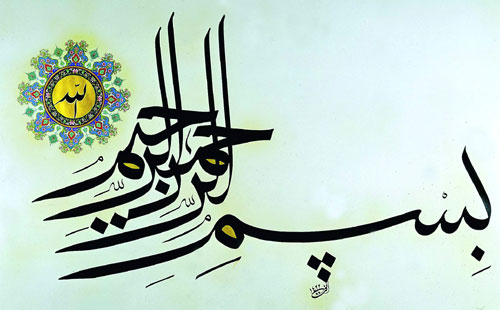 شناسنامه طرح:قسمت اول: اطلاعات مربوط به مجری طرح و همکاران مشخصات مجری طرحنام و نام خانوادگی:  محمود صانعي پور				         نام پدر: مسيح ا...شماره شناسنامه:     516                       صادره از: شاهرود               متولد سال: 1323ــــــــــــــــــــــــــــــــــــــــــــــــــــــــــــــــــــــــــــــــــــــــــــــــــــــ  نشانی:محل کار: تهران، سعادت‌آباد، خيابان علامه طباطبائي شمالي، خيابان 18 شرقي، پلاك 33، طبقه اول	 تلفن: 22098737 و 22084393منزل: تهران، سعادت‌آباد، خيابان علامه طباطبائي شمالي، خيابان 18 شرقي، پلاك 33، طبقه دوم	تلفن: 22072785 ــــــــــــــــــــــــــــــــــــــــــــــــــــــــــــــــــــــــــــــــــــــــــــــــــــــ شغل فعلی مجری طرح:  از مشاوران و محققان دبيرخانة مجمع تشخيص مصلحت نظام از ابتداي مجمع تا كنون، مدرس، مشاور و  مجري طرح‌هاي كارآفريني بزرگ.ــــــــــــــــــــــــــــــــــــــــــــــــــــــــــــــــــــــــــــــــــــــــــــــــــــــ درجات علمی و سوابق تحصیلی طرح دهنده (به ترتیب از لیسانس به بالا) سوابق شغلی مجری طرح فعالیت پژوهشی مجری طرح1-6-1 طرح های پژوهشی انجام شده یا در حال انجام توسط مجری طرح1-6-2 مشخصات انتشارات مهم علمی مجری طرح ــــــــــــــــــــــــــــــــــــــــــــــــــــــــــــــــــــــــــــــــــــــــــــــــــــــ در صورتی که مجری طرح شرکت یا موسسه باشد، این بخش نیز تکمیل شود.نام موسسه یا سازمان:--------------شماره ثبت-----------------تاریخ تأسیس:----------------نشانی، شماره تلفن و فکس-------------- تجربه شرکت یا موسسه در اجرای طرح های پژوهشی:مشخصات همکاران طرحچكيده طرح:سوابق امر ازلحاظ آماري وگزارشات نشان ميدهدكه اهداف سند چشم انداز بر حسب عناوين آن وبخصوص از لحاظ اقتصادي، علم وفن‌آوري و درجه پيشرفتگي لازم عقب مانده است و 25 كشور موردنظر درمنطقه آسياي جنوب غربي و بخصوص تركيه ازلحاظ توسعه يافتگي و درمقايسه با اهداف موردنظرازجمهوري اسلامي ايران جلو افتاده وبا اين روند رشددرنيل به اهداف چشم انداز ايران، دستيابي به كليه اهداف اين سند درافق چشم انداز ممكن نخواهد بود واين درحاليست كه هنوز بسياري ازتعاريف ومعيارها وشاخصها براي ارزيابي مقايسه اي وتطبيقي تعيين نشده است ،اين تحقيق پيرامون اين عقب افتادگي بطور علمي اقدام كرده وراهكارهاي مشخصي را براي تسريع وپيشرفت اهداف سند چشم انداز ايران دراختيار كارشناسان ومسئولين محترم قرار ميدهد.فهرست مطالبفصل اول: كليات	101-1-	بيان مساله (شامل ابعاد و حدود مساله، معرفي دقيق مساله وسئوالات تحقيق)	111-2-	واژگان اصلي و كليدي اين تحقيق	111-3-	اهدا ف كلي و اهداف جزئي طرح	111-3-1- اهداف نظري	111-3-2- اهداف كاربردي	111-4-	سوالات تحقيق:	121-5-	ضرورت انجام پژوهش:	121-6-	جامعه آماري	121-7-	نمونه تحقيق	131-8-	ابزار گردآوري	131-9-	قلمرو زماني و مكاني تحقيق	131-10-	محدويت هاي تحقيق	131-11-	سابقه تحقيقات و مطالعات در جهان	14فصل دوم : ادبيات تحقيق	152-2-	واژگان اصلي تحقيق، مفاهيم و تمايزات آن:	15الف-مفهوم هدف	16ب- اهداف سند چشم انداز 1404(ه.ش)	17ج- تمايزات مفهومي اهداف سند چشم انداز با ساير اهداف	19د- تمايزات مفهومي اهداف سند چشم انداز با ساير اهداف مديريتي	21ه- مفهوم عملي و مفهوم هنجاري اهداف	26الف- تعريف عقب ماندگي و درجه آن	27ب- عقب ماندگي در تحقق اهداف منطقه اي سند چشم انداز	28*درجه پيشرفتگي	41*مطلوبيت ملي ( در جستجوي  مطلوبيت مورد در خواست ملت ها)	43*روند رشد اهداف	45*تعاريف	46*معيارها	47* شاخص ها	482-3-	مطالعات تطبيقي ( موردي)	481- ژاپن (چشم انداز 2025)[21]	491-1- علم و تكنولوژي  در 2050 ژاپن	512-1 اصول ژاپنيها از منظر سند چشم انداز 2025:	523-1 داده‌كاويهاي اسناد چشم‌انداز ژاپن	534-1 نحوة سياست گذاري ژاپنيها در چشم‌انداز	535-1 رويكردها چشم‌انداز در ذهن و دل ژاپني‌ها:	556-1 آزادي  و مشاركت	557-1   ايجاد كسب و كارهاي  جديد و كاهش فقر	568-1 آناليز فاصله	569-1 راهبردهاي برنده – برنده	5610-1 اعتقاد راهبران سند چشم انداز 2025 ژاپن:	5711-1 ايجاد جامعه  دمكراتيك و مردم سالار	572- تركيه( چشم انداز 2020)	581-2 اقتصاد در تركيه در چشم انداز 2020	582-2 تركيه و پيوند با اتحاديه اروپا	603-2 تركيه و هم پيماني با آمريكا	604-2 روش هاي بيرون گرائي تركيه	623- مالزي چشم انداز 2020 [24]	631-3 استخوان‌بندي سند چشم‌انداز مالزي:	632-3 مبناي ساختارهاي اساسي مالزي:	643-3 راهبرد سند چشم انداز 2020 مالزي	644-3 چينش نيروي كار  مورد نياز سند چشم‌انداز مالزي	645-3 سند چشم‌انداز گشور مالزي	646-3-مالزي راه آينده	647-3- چالشهاي راهبردي اساسي مالزي	658-3- توسعه اقتصادي و عدالت اجتماعي درسند چشم انداز مالزي	669-3- برخي سياستهاي اقتصادي كليدي بخش عمومي براي آينده	67اسناد و مدارك اين تحقيق [شماره صفحه/شماره كتاب]	72فصل اول: كلياتمقدمهموضوع پروژه يا طرح تحقيقاتي حاضر،تشخيص راهكارهاي مشخص براي تسريع دررسيدن به اهداف چشم انداز درزمان معين است،درواقع اين تحقيق عليرغم تمام مشكلات مبتلا به سياسي كشور، درپي آن است كه حداقل درشش هدف مهم چشم اندازكه اول شدن دراقتصاد، علم وفناوري دركشورهاي آسياي جنوب غربي  از جمله است را احراز نمايد.     تحقيق هم به لحاظ تئوري وشيوه هاي خاص پژوهشي به كليه نكات مرتبط با موضوع پرداخته وهم به لحاظ تجربي وبخصوص كشورهاي موفق درامر چشم انداز وپيشبرد اهداف به ترسيم راهكارهاي اساسي وقابل انجام مبادرت كرده است ودراين ميان به ويژگيها ونكات ماهوي ايران واسلام ونظام جمهوري اسلامي ايران توجه كرده و در واقع تمايزات مفهومي اهداف سند چشم انداز را باساير اهداف درچشم اندازهاي سايركشورهاي درگير در اين موضوع رامد‌نظرگرفته است.    اين تحقيق ازپنج فصل وپيوستهاي لازم وبرابر شيوه نامه طرح تحقيقاتي (مدل مجمع تشخيص مصلحت نظام)  تشكيل شده و باتوجه به سوابق طولاني مجري و برخي محققان در امر چشم انداز، از سال 1374 تاكنون به كليه مسائل مرتبط با اين تحقيق پرداخته وسعي شده است دراين فصول ازكليه روشهاي تئوري تاعمل براي تشخيص راهكارهاي رسيدن به اهداف چشم انداز بهره گرفته شود.    آنچه مسلم وقطعي است دراين راهكارها نقش دولت ومشاركت هاي عمومي بسيار برجسته شده وبصورت الزامات درآمده است وراهكارهاي تعيين شده بصورت ملموس وكاملا عملي درپيش روي دست اندركاران سند چشم انداز قرارگرفته است.									مجري -  محمودصانعي پور      بيان مساله (شامل ابعاد وحدودمساله،معرفي دقيق مساله وسئوالات تحقيق )مساله داراي ابعاد ملي وحداقل منطقه اي  درمنطقه آسياي جنوب غربي بوده وازاين منظر اين تحقيق  داراي ابعاد بين المللي است وحدود مساله به نهادهاي موثر اجتماعي ،زنجيره ها وحلقات تكميلي وفرايندهاي دولتي وازهمه مهمتر نحوه مشاركتهاي مردمي ونهادهاي غيردولتي در مشاركت هاي ملي ودرتعامل با مناسبات بين المللي است كه برخي ازاين مناسبات وروابط دربرنامه چهارم توسعه آمده است وبرخي راهكارهاي آن مورد غفلت قرارگرفته ومتاسفانه بسياري از راهكارهاي مربوط به اين موضوع دربرنامه چهارم توسعه نيز درطول برنامه مذكور عملي نشده است.واژگان اصلي تحقيق،مفاهيم و تمايزات آنواژگان اصلي و كليدي اين تحقيقاهداففاصله عقب ماندگيراه كارهاي مشخصدرجه پيشرفتگيمطلوبيت كليروند رشد اهدافتعاريفمعيارهاشاخص هااهدا ف كلي و اهداف جزئي طرح1-3-1- اهداف نظري1-مفهوم هدف در مباحث نظري2- بررسي اهداف سند چشم انداز3- تبديل اهداف نظري سند چشم انداز به عمل1-3-2- اهداف كاربردي1- وجود يك چارچوب مشخص عملي براي رسيدن سريع به اهداف چشم انداز2- ابزارهاي سندي چارچوب عملي3- تنظيم و تدوين سياست هاي كلي كاربردي كردن سند چشم انداز 14044- تهيه و تنظيم قوانين و مقررات و دستورالعمل هاسوالات تحقيق:سئوال 1) آيا ساختارهاي مناسب ونهادهاي اجتماعي لازم براي رسيدن به اهداف سند چشم انداز دركشوروجود دارد؟ اگرساختارهاي موجود كافي نيست،ساختارهاي مناسب كدامند؟سئوال 2) چگونه ميتوان با مشاركت قشر مختلف مردم (بطورموثر وارگانيك)وبخصوص دربخش خصوصي ميتوان دستيابي به اهداف سند چشم انداز راتسريع نمود؟سئوال3) چگونه ميتوان باتعامل اقتصادي،علمي وفناوري درجهان ومنطقه ميتوان به اهداف سند چشم انداز باسرعت لازم نائل شد؟ضرورت انجام پژوهش:بدون رهيافتهاي فوق الذكروبسنده كردن به فعاليت هاي كم اثر ويا انفعالي حاضردركشور،دستيابي سريع وحتي بموقع (باتوجه به افق چشم انداز 1404)،ممكن نخواهدبود لذاتوجه به سه سئوال مطروحه دراين تحقيق وكالبدشكافي آن براي مهندسي كردن اين چهارچوبها و عملي ساختن آنها در عرصه هاي دولتي وخصوصي امري ضروري محسوب ميشود.جامعه آماريجامعه آماري ازبين خبرگان مشهورسند چشم انداز وطول سالهاي تدوين اين سند تعيين شده‌اند و از ميان اين جامعه آماري، جامعه نمونه به تعداد بيست نفر از اشخاص با تجربه و كاملا آشنا به تئوريهاي چشم‌انداز انتخاب شده‌اندكه به پرسشنامه‌اي كه به اين منظور تهيه وتنظيم شده است، پاسخ داده ونظرات خودرابيان مي‌نمايند كه درفصول بعدي اين تحقيق به اين موضوع پرداخته شده وپس از تجزيه وتحليل  هاي لازم  ملاحظه خواهد شد. نمونه تحقيقاين تحقيق بدين شيوه ونحوه بررسي ، به غير ازكشورهاي موفق درپيشبرد اهداف چشم انداز ،درايران نمونه مشابهي ندارد وليكن درامر چشم انداز تحقيقات وتاليفات نسبتا زيادي درمجمع تشخيص مصلحت نظام انجام شده كه درخلال آنها به برخي راهكارها اشاره گرديده است،اين تحقيق سعي لازم رامبذول نموده تا با مطالعه كليه تاليفات تهيه شده تاكنون، ازكليه راهكارهاي پيشنهادي نيز استفاده نمايد وباپژوهش بيشتر درپيشبرد اهداف كشورهاي موفق درسندچشم انداز مربوط به خود، به راهكارهاي جديدي كه بتواند كشورايران را هرچه سريعتر وحداكثر تا افق 1404 (ه.ش) به اهداف نائل برساند را پيشنهاد نمايد.ابزار گردآوري   ابزار گردآوري ازطريق  پرسشنامه بوده كه كه پس ازتهيه درفصل سوم اين تحقيق و اعتبار بخشي آن، از خبرگان چشم انداز موردنظر، كسب نظر كرده و به تكميل پرسشنامه‌اي ارائه شده مي‌پردازد، اين پاسخ و نظرات اعلام شده به موقع موردتجزيه وتحليل قرارگرفته وباساير مطالعات اسنادي وكسب تجارب كشورهاي موفق درپيشبرد اهداف چشم انداز آنها،راهكارهاي جديد وقابل حصول بيان وفرموله خواهد شد،ضمنا فيش برداري ازاطلاعات موردنياز،طبقه بندي، وجمع آوري وتركيب وتحليل آنها ازابزارهاي ديگر اين تحقيق است.قلمرو زماني و مكاني تحقيققلمرو زماني اين تحقيق به لحاظ مدت تحقيق شش ماه وبراي يك دوره عملي بيست ساله تا 1404 (ه.ش)، يعني افق چشم انداز جمهوري اسلامي ايران است و بديهي است بسياري از راهكارها ميتواند براي ادامه وتكميل مسير وتوسعه چشم انداز بكار گرفته شود، ازلحاظ قلمرو مكاني، شامل كشور ايران وبنحوي از انحاء، به كشورهاي آسياي جنوب غربي (يعني منطقه مورد نظر چشم انداز) ميشود، بخصوص درتعامل و همكاريهاي منطقه‌اي، بسياري اين راهكارها مفيد خواهند بودمحدويت هاي تحقيقاين تحقيق مانند بسياري از پژوهشهاي ديگر، داراي محدوديت منابع مالي، عدم وجود نيروي انساني لازم و خبره و آشنا به سندچشم انداز، عدم همكاري خبرگان در امر تحقيق، شرايط سياسي و اقتصادي كشور و نظاير اينها ميباشد.سابقه تحقيقات و مطالعات در جهان دركليه كشورهايي كه به موضوع چشم‌انداز پرداخته‌اند و بخصوص در كشور ژاپن، تركيه و مالزي، تحقيقات ومطالعات فراواني دراين موضوع شده است و باتوجه به حداقل سابقه بيست ساله براي كشورهاي دست اندركار اسنادچشم انداز، انبوهي ازمطالعات و تحقيقات وجودداشته و پس از رسيدن به اهداف چشم انداز تجارب بسيار مفيدي دراين زمينه بجاي مانده كه دراين تحقيق مورداستفاده قرارگرفته است. دراين تحقيق از سه كشور ژاپن، تركيه و مالزي بخوبي استفاده شده است.فصل دوم : ادبيات تحقيقروش انجام تحقيق:1- مطالعه ادبيات  نظري چشم انداز در سطح فارسي و انگليسي2- طراحي پرسش نامه (20 مورد) و پرسش از خبرگان چشم انداز و تجزيه تحليل آن 3- مطالعه مروري در مورد سه كشور تركيه، مالزي و ژاپن و استفاده از تجارب آنها در نيل به اهداف چشم انداز.4- مطالعات مروري بر مبناي اسناد و مدارك چشم انداز 1404 جمهوري اسلامي ايران5- مطالعات تطبيقي بر حسب مطالعات مروري سه كشور فوق الذكر.واژگان اصلي تحقيق، مفاهيم و تمايزات آن:1 – واژگان اصلي و كليدي اين تحقيق:اهداففاصله عقب ماندگيراهكار وتسريع آنراهكارهاي مشخصدرجه پيشرفتگيمطلوبيت مليروندرشد اهدافتعاريفمعيارهاشاخصها2- مفاهيم واژگان كليدي اين تحقيقاهدافمفهوم هدفاهداف سند چشم انداز 1404(ه.ش)تمايزات مفهومي اهداف سند چشم انداز  با ساير اهدافمفهوم عملي و مفهوم هنجاري اهداف   الف-مفهوم هدف      1- هدف كلي يا هدف آرماني [82/1]، رسيدن به انتظار يا آرزوي ملي يا بين‌المللي است، اول شدن يكي از اهداف آرماني مي باشد،رسيدن به يك نظام جديد حكومتي يك هدف كلي و آرماني  است.2- هدف واقعي يا عيني و مبتني بر داده هاي واقعي يا عيني و مبتني بر داده هاي واقعي [149/1] و بين اهداف آرماني يا غايي و از جنس  اهداف مديريتي هستند [21/2] كه معمولاً كمي بيان مي شوند، مثلاً رشد 8 درصد در توليد ناخالص داخلي يك هدف مديريتي است.3- بطور كلي اهداف يا آماج ها، نقطه رسيدن و تحقق برنامه هاست و بايستي كليه فعاليت ها  بسوي اين نقطه يا نقاط سازماندهي،هدايت و كنترل شود[21/2].4- براي رسيدن به اهداف ،سلسله مراتب اهداف وجود دارد از آماج ها تا اهداف آرماني يك سلسله مراتب وجود دارد[21/2] و بايستي اين سلسله مراتب مديريت شود.5- براي رسيدن به اهداف آرماني به يك شبكه هدف نياز است يعني بين اهداف زيرين آن بايستي سازگاري و تناسب با يكديگر  وجود داشته باشد و تنافر و تناقضي نباشد،بطوريكه اين شبكه يك فرايند كامل برنامه را پيش روي كليه مديران قراردهد و قانون مند شود{22/2}6- بين اهداف واقعي يا عيني(آماجهاي آن (قابل اندازه گيري) برنامه حاكم ميشود، كليه اهداف آرماني در يك سلسله مراتب و بطور شبكه اي  و مثلاً در يك برنامه 5 ساله (برشي از يك برنامه چشم انداز بلند مدت)، از لحاظ زماني، سازماندهي، تخصيص منابع و نظاير اينها هماهنگي حاصل ميشود،اهداف واقعي متناسب با هم به جلو ميروند بطوريكه در كل ،هدف كلي و آرماني تحقق مي يابند.[23/2].7- اهداف به بلند مدت 5 ساله بيشتر ،5 ساله،يك ساله، ماهانه، هفتگي،و روزانه از نظر زماني تقسيم ميشود[25/2].8- اهداف به اهداف عالي نظام ،اهداف سازماني (دولتي يا خصوصي) كلي،جزئي، و نظاير اينها تقسيم ميشود[26/2]9-برنامه هاي داراي اهداف ،نيازمند مديريت بر مبناي هدف است[6/3] 10- اهداف آرماني ،گاهي به جاي "جايگاه" يا سهمي از يك موجوديت ،نظير سهمي از توليد ناخالص جهان  يا مقام و رتبه در جهان يا منطقه  را مشخص مي كند [6/3].11- اهداف استراتژيك (راهبردي) گاهي به مفهوم مقصد بيان ميشود[54/3]12- اهداف گاهي قهري (مبتني بر قانون و مقررات ) و گاهي هنجاري  (مبتني بر آگاهي جامعه و خود جوشي ملي است ) و رفتارهاي  اجتماعي(هنجاري)است [26/4] تجربه گروه مشاوران هاوارد در ايران.ب- اهداف سند چشم انداز 1404(ه.ش)1- آمال و آرزوهاي يك ملت تحت حاكميت يك نظام ،"آرمان ها" ناميده ميشود كه داراي بار ارزشي و اعتقادي آن نظام بوده و محدود به زمان  معيني نمي باشد،چشم انداز جمهوري اسلامي ايران از زمره آرمان هاي اين نظام است[612/5].2- اهداف كيفي و كلان سند چشم انداز 20 ساله آينده ايران به شرح زير است:"ايران كشوري است توسعه يافته با جايگاه اول اقتصادي، علمي  و فناوري در سطح منطقه، با هويت اسلامي و انقلابي، الهام بخش در جهان اسلام و با تعامل سازنده و موثر در روابط بين المللي [15/5] كه شامل 6 هدف كلان زير است:1-2- توسعه يافتگي2-2- دستيابي به جايگاه اول اقتصادي ،جايگاه  اول علمي  و فناوري در سطح منطقه3-2 داراي هويت اسلامي و انقلابي4-2 الهام بخش در جهان اسلام5-2 منطقه گرائي در آسياي جنوب غربي6-2 داراي تعامل سازنده و موثر در روابط بين الملليملاحظه يك: كشور هاي منطقه (كشورهاي آسياي جنوب غربي) عبارتند از:جمهوري اسلامي ايرانتركيه عربستانارمنستانپاكستان عراقلبنان سوريهيمن تاجيكستانقرقيزستانازبكستانتركمنستانفلسطينآذر بايجانگرجستاناردنقزاقستانعمانبحريناماراتقطركويترژيم صهيونيستي(اسرائيل)افغانستانبنابراين اهداف كلان سند چشم انداز 20 ساله كشور از 6 هدف اصلي و بصورت توامان و در چارچوب قانون اساسي جمهوري اسلامي ايران صورت بندي شده است و با داشتن بار ارزشي و اعتقادي  و انقلابي سهم هنجاري آن ،نسبت به سهم قهري آن رجحان داشته و وزن بيشتري دارند[ 17/5]. اين ترجيحات بدليل ويژگي هاي فرهنگي كهن و منابع انساني  و ظرفيت هاي علمي و مديريتي كشور ايران در حوزه پيراموني خود ميباشد كه همواره  پيشتاز بوده و مي تواند اين پيشتازي را حفظ كرده و توسعه دهد و به جايگاه اول در منطقه فوق نايل شود[16/5]. علاوه بر اين به لحاظ اعتقادي – تاريخي ايرانيان از تفكرات اسلام ناب محمدي(ص) برخوردار بوده و بر اساس انقلابات تاريخي – مذهبي خود همواره احياءگر و هويت ساز بوده ومكتب فكري متناسب با متقاضيان فرهنگي، تاريخي، جغرافيائي و مذهبي ايجاد كرده اند،لذا جمهوري اسلامي ايران خود را مناسب ترين و مطلوب ترين نظامي  مي داند كه مي تواند در منطقه پيراموني خود را به تحول فكري و ايدئولوژيك و توسعه اقتصادي و فناوري پرداخته  و مكتبي مبتني بر احترام به كرامت انسان ها ،جامعه سالم ،عزت و سربلندي خودوملت ها را فراهم كند [17/5].لذا تحقق اهداف 6 گانه سند چشم انداز 20 ساله  و تبلور ويژگي هاي آن نيازمند دوجنبه وسيع  فكري و هنجاري بوده و به كاركرد هايي  نرم افزاري و سخت افزاري در اين دو جنبه احتياج دارد و علاوه بر ظرفيت هاي ملي و بين امللي  حاضر ،بايستي ظرفيت هاي جديدي در سطح ملي و منطقه با كاركرد هاي ملي و منطقه اي  بوجود آورد كه مبتني بر خلاقيت  و نوآور ي هاوابتكار ،نگاههاو روش هاي جديد، كسب و كارهاي چشم اندازو  ..... و قوانين و مقررات لازم در اين موارد  و پذيرش مسئوليت هاي لازم  و مسئولين  معتقد  به چشم انداز و استفاده از پتانسيل هنجاري  و اعتقادي  جامعه در اين مورد باشد.ج- تمايزات مفهومي اهداف سند چشم انداز با ساير اهدافاهداف  و ويژگي هاي سند چشم انداز  در معاني  واژگان  مختلف  و برخاسته  از سند قانون اساسي، هويت ملي، ارزش ها و اعتقادات  اسلامي  و ويژگي هاي  ايراني  و با مشتركات فراوان از مفاهيم عاليه  و جاذبه هاي ادبي و زيبا شناسي و روانشناسي و جامعه شناسي مي باشد، لذا اين اهداف با اهداف يك برنامه توسعه 5 ساله  تمايزات زيادي دارد و دستيابي به اين اهداف، چندين برابر تلاش و همت  و بودجه مناسب و همياري هاي مردم را مي طلبد.[25/6]تحقق اين اهداف علاوه برجايگاه دولت بر حسب جنبه هاي قهري و مسئوليت پذيري،مستلزم جايگاه اجتماعي  و برخورداري از اقتدار مشترك دولت + مردم است،همانطور كه در سه كشور مالزي ،ژاپن و تركيه اتفاق افتاده است،اين اهداف ،اهداف مشترك دولت+ مردم بوده و از وجوه مميزه.و عقايد مشترك و ملاك ها و معيارهاي مورد توافق ملي برخوردار ميباشد.مسئله مهم در اينجا اينست كه اين موضوع مهم ،يك هدف آرماني  و ملي است كه ابعاد متعدد و متنوع آن در سطح منطقه اي  و حتي بين المللي اثر دارد و در صورت برنامه ريزي صحيح و سرعت بخشي داراي قدرت الهام بخش و تاثير گرائي منطقه اي  وموثر در روابط بين المللي است و كليه راه كارهاي سرعت بخشي در دستيابي به اهداف مذكور،مستلزم يك انقلاب هوشمندانه مردمي و مشاركت كليه نهادهاي دولتي و خصوصي بوده و محتاج به يك فضاي مشوق ودرگيركننده كليه طبقات اجتماعي مي باشد و بنابراين بايستي بر اين اساس داراي فرايند ها و روشها و نهادهاي لازم براي اين امر مهم ملي باشد.ملاحظه دو-  ويژگي هاي سند چشم انداز 1404 (ه.ش) به شرح زير مي باشد:توسعه يافته، متناسب با مقتضيات فرهنگي، جغرافيايئ تاريخي خود و متكي بر اصول اخلاقي و ارزشهاي اسلامي، ملي و انقلابي، با تاكيد بر: مردم سالاري ديني، عدالت اجتماعي، آزاديهاي مشروع، حفظ كرامت و حقوق انسانها و بهره مندي از امنيت اجتماعي و قضائي.برخوردار از دانش پيشرفته ،توانا در توليد علم و فناوري،متكي بر سهم برتر منابع انساني  و سرمايه اجتماعي  در توليد ملي ،امن،مستقل  و مقتدر  با سامان  دفاعي مبتني بر بازدارندگي همه جانبه  و پيوستگي  مردم و حكومت.برخوردار از سلامت، رفاه، امنيت غذائي، تامين اجتماعي، فرصت هاي برابر، توزيع مناسب در آمد، نهاد مستحكم خانواده، به دور از فقر، فساد، تبعيض و بهره مند از محيط زيست مطلوب.فعال ،مسئوليت پذير،ايثارگر،مومن،رضايت مند،برخوردار از وجدان كاري،انضباط،روحيه تعاون و سازگاري اجتماعي، متعهد به انقلاب  و نظام اسلامي و شكوفائي ايران و مفتخر به ايراني بودن.دست يافته  به جايگاه  اول اقتصادي ،علمي و فناوري در سطح منطقه آسياي جنوب غربي(شامل آسياي ميانه،قفقاز،خاورميانه و كشورهاي همسايه) با تاكيد  بر جنبش نرم افزاري  و توليد علم ،رشد پر شتاب و مستمر اقتصادي،ارتقاء نسبي سطح درآمد سرانه  و رسيدن به اشتغال كامل.الهام بخش،فعال و موثر در جهان اسلام  با تحكيم الگوي مردم سالاري ديني،توسعه كارآمد،جامعه اخلاقي  نو انديشي و پويائي فكري و اجتماعي ،تاثير گذار بر همگرائي اسلامي و منطقه اي  بر اساس تعليم اسلامي و انديشه هاي امام خميني(ره).داراي تعامل سازند و موثر با جهان براساس اصول عزت ،حكمت و مصلحت.ملاحظه- در تهيه،تدوين و تصويب برنامه هاي توسعه و بودجه هاي ساليانه ،اين نكته مورد توجه قرار گيرد كه شاخص هاي كمي كلان آنها از قيبل : نرخ سرمايه گذاري، در آمد سرانه،توليد ناخالص ملي،نرخ اشتغال و تورم ،كاهش فاصله در آمد ميان دهك هاي بالا و پائين جامعه ،رشد فرهنگ و آموزش وپژوهش و توانائي هاي دفاعي و امنيتي،بايد متناسب با سياست هاي توسعه و اهداف و الزامات  چشم انداز،تنظيم و تعيين گردد و اين سياست ها و هدف ها  به صورت كامل مراعات شود.د- تمايزات مفهومي اهداف سند چشم انداز با ساير اهداف مديريتياز آنجا كه هدف ها  فقط كسب سود نيستند ،پس با ارضاي ساير نياز هاي اجتماعي مرتبط ميشود،به عبارت ديگر همه به دنبال پول نيستند،بلكه حداقل در كنار آن به دنبال كسب موقعيت ها و جايگاه ها و محصولات ارزشي نظير امنيت،كراهت و غير اينها هستند[147/7]،اين نظريه از پيتر دراكراست كه در بينش هاي نافذ و حوزه عقل سليم،طرفداران بسيار دارد.اهداف سند چشم انداز دقيقاً از اين نوع است و بطريق اولي كاركردهاي به غير از مديريت بنگاهي،مبارزه با احتكار، كارخانه داري و مديريت بازاريابي براي ايجاد شرايط سود يا افزايش قدرت  توليد و باز دهي دارد.مديريت سند چشم انداز بر مبناي اهداف آن ،مبتني بر مديريت راهبردي كليت جامعه دولتي  و غير دولتي  و همه گير است،كليت نظام را در بر ميگيرد،هرعنصري از عناصر نظام كه در اين مورد تعطيل بماند،بمنزله تعطيلي كل مديريت راهبردي سند چشم انداز است،قهري بودن آن تنها به قانون و مقررات و مصوبات  هيئت دولت و دستورالعمل هاي منسجم بسنده نمي شود. به تكانهاوهجمه هاي ملي و مشوق سند محتاج است چون اهداف سند كلان است پس راه كارهاي آن هم از نوع كلان است،همانطور كه عقب ماندگي از اهداف سند ،جدا از جايگاه اول بودن در منطقه ،ممكن است خطراتي براي نظام وآينده آن در بر داشته باشد،محرك ها و انگيزش هاي ملي  براي به حركت درآوردن دولت  و ملت براي نيل به اهداف چشم انداز بي خطر نيست، ليكن ما داراي ملتي با تشخص هستيم  و رهبري با قوه تشخيص روشنگرانه  و واقع بينانه ،راهبري اين ملت متشخص را به عهده دارد،خطري ما را تهديد نمي كند.      پيتر دراكر مفهوم فوق را بعنوان "عمل مديريت" مطرح مي كند[153/7] عمل مديريت  يك مقبوليت جهاني  است،در عين حال كه صورت سيستماتيك دارد،عملي است ،يعني از تئوري تا عمل ميباشد. از هدف تا تحقق هدف امتداد و فرايند  دارد. از صدر تا ذيل همه را در بر مي گيرد،گرچه همه منتظر نتيجه هستند،ولي شوق رسيدن به هدف ،گاهي نتيجه را نيز از ياد مي برد،شوق رسيدن است كه محور تمركز جمعيت مشتاق است كه از دور و نزديك به گرد اين محور جمع ميشوند،چه كنيم كه اين شوق حاصل شود، به لحاظ نظري همه در كل نظام از صدر تا ذيل بايد روي اين هدف مشتاقانه فكركنند،هدف را مشترك بدانند،درك مشترك داشته باشند،اصطكاك  را در اين مورد بين مردم و دولت به حداقل برساند و هر راه كاري كه بتواند اين فضاي اشتياق را فراهم كند،راه كار اصلي محسوب ميشود.از نظرپيتر دراكر، هدف ،مديريت خودش را تعريف مي كند [154/7] اين موضوع در سازمان و بنگاههاي دولتي و خصوصي و با سلطه قانوني  و هدايت هاي كنترل مديريتي قابل اعمال است ولي در تحقق اهداف سند چشم انداز كافي نيست در اينجا ،آزادي عمل،قدرت تفكر،دانش مورد نياز،مهارت و ابتكارات،كارآفريني ها و نوآوري ها بيشترين سهم را دارد،يك روحيه عالي و با قوام با تلاش تيمي وتوسعه گرا لازم دارد.       به عنوان مثال از تمايزات مفهومي اهداف چشم انداز با ساير اهداف مي توان به تلاش هاي قومي به جاي تلاش هاي تيمي اشاره كرد.اقوام و نحله هاي مختلف كشور با آزادي و رقابت سازنده در اين مورد توانايي ها و قابليت هاي خود را به منصه ظهور ميرسانند ،گروه هاي فكري و فناورانه پيشتاز و داوطلب جامعه حداكثر استعداد هاي خود را بكار گرفته و حتي خودشان هدايت و كنترل را بدست مي‌گيرند(نظير فناوري هسته‌اي و سلول‌هاي بنيادي و غير اينها)، در اينجا آزادي و حدود وثغورآن در فرايند اجتماعي  راه كارجديدي  را پيش روي مسئولين صدري نظام مي گذارد.      فن مديريت بر حسب اهداف سند چشم انداز با فن مديريت يك دستگاه اجرائي دولت فرق اساسي دارد.در يك دستگاه اجرائي ،مديريت بر حسب قانون و مقررات از نوع قهري و در فن مديريت بر حسب اهداف سند چشم انداز بيشتر از نوع هنجاري و قوه ابتكار است،در اولي خلاقيت و نوآوري گاهي بر خلاف قانون و مقررات جلوه مي كند و مديران و كارشناسان حقوقي و حقوق دانان چهره سرخ مي كنند  در فضاي آزادي  عمل و ابتكار  و مشتاق رسيدن به هدف ،چهره مسئولين حاكي از شادي و نشاط ميشود.       برنامه ها نيز در اين رابطه تنها به برش هاي 5 ساله بسنده نميشود وتنها به برنامه هاي كوتاه مدت (تاكتيكي) و عبارات زيباي راهبردي خلاصه نمي شود،چشم انداز به سياست هاي كلي و ادامه آن تا كسب و كارهاي چشم انداز در كليت جامعه ظهورو بروز مي كند.      جامعه به باز انديشي واقعيت ها مي پردازد ،مبادله اطلاعات اين توانائي را افزايش مي دهد،تواناييهاي بالقوه  و بالفعل بازنگري شده و عملكردها نمايان ميشود و همانطور كه پيتردراكر(پدر مديريت قرن بيستم )گفته است ،مديريت يك فرايند ارگانيك است كه بيشتر به رشد درختان و شاخه و برگ هاي آن شباهت دارد[157/7] يك جريان آبي در شبكه آبي شهر است كه پمپ و ايستگاه تقويت و توزيع آنرا،مديريت در دست دارد و اين كار جزء مسئوليت هاي مجمع تشخيص مصلحت نظام است.       در راه يابي به تحقق اهداف،بايد هدف هاي بازنگري عملكرد تحقق اهداف نيز معلوم و تعيين شود، اهداف عملكردي ارزيابي در تغيير گزينش‌ها، جانشيني‌ها، پاداش‌ها، مشوق‌ها، انعطاف‌پذيري‌ها، تعيين حقوق و نظاير اينها جزء وظايف وماموريت هاي مجمع تشخيص مصلحت نظام است، دراينجا مجمع به مثابه يك قوه عمل مي كند، همانطور كه قوه قضائيه يا مقننه به مثابه يك قوه عمل ميكند،راهبري چشم انداز ايران به يك قوه راهبردي نياز دارد و دولت با تمام قوا اين راهبري را عملي مي كند  وملت در اين مستشاري عاليه رهبري و نظام كشور، مديريت جمعي و بر حسب اهداف چشم انداز خود را به جلو مي برد همانطور كه جنگ را به جلو برده است و انتخابات را تعيين تكليف مي‌كند.مديريت موفق در راه رسيدن به اهداف چشم انداز ،خود را درگير زمان نميكند كشور ما در حال حاضرنفرسوم درسلول هاي بنيادين است ولي نه در كسب و كارهاي سلول هاي بنيادين (براي اينكه زنجيره ها و حلقات به خوبي ترسيم و كارآمدي نشده اند و كسب و كارهاي  چشم انداز مغفول مانده است).       به جاي اينكه بيشتر به برش هاي زماني برنامه چشم اندازبپردازيم  و دولت هم آنرا به سليقه خودشان به بيراهه ببرند،بيائيم مديريت كارآمد براي رسيدن به اهداف سند چشم انداز تعريف كنيم، اين مديريت كارآمد كه رابطه مجمع و دولت را به خوبي تعريف مي كند  بر اساس يك روش مسير بحراني ملي،فعاليت هاي اساسي پيشتاز وپسين را مرتباً تنظيم و هدايت و كنترل مي كند،مديريت كارآمد  كه يكي ديگر  از نظرات پيتر دراكر است[159/7]،نظير مديريت يكپارچه طراحي و ساخت شهر بزرگ و جامع است كه هر كس گوشه اي از آنرا مشغول است،اگريك مشاوريا پيمانكار جلوترافتاد،بقيه خودشان رابايد به اوبرسانند.اگر مديريت برق قوام گرفت ونيروگاه به بهره برداري رسيد، بايستي تمام مراكز مصرف برق  آماده باشد وگرنه  ما دچار بحران  و زيان شده ايم ما اكنون  اين مديريت كار آمد را براي تحقق اهداف سند چشم انداز با تمام الزاماتش فراهم نكرده ايم ،مالزي افق چشم انداز خودش  را سال 2020 قرارداده ولي چند سالي است كه اعلام مي كند  در سال  2016 به اهداف چشم انداز  خودش ميرسد. تخصيص زمان در اهداف زيرين و تاكتيك هاي سند چشم انداز مفيد است ولي درهجمه ملي  و اشتياق اجتماعي  بعنوان  يك هنجار گرانبها ،منبع اصلي  نيست،بلكه وقت گذراني  و هدر دادن زمان است كه متاسفانه  چنين است.چنانچه بعضي مي خواهند  سريع حركت كنند ولي كاركرد روشني جلوي آنان نيست و بعضي در حال انتظارهستند ،عده اي  فقط اصول طلائي سند چشم اندازرا در سر مي پرورانندوعده اي ديگر  بي خيال  از اين دغدغه ها هستند،اين بي نظمي كه هيچ نظمي را در پارادايم آينده نگري  منعكس نمي كند  به زمان بندي  نيازي ندارد به نظم جديد نياز دارد به مديريت كار آمد متشكل از كليه قوا نياز دارد،به فكر آزاد و توان كافي ملي  نياز دارد به آموزه هاي جديد ديني و ارزشي  و مشوق نياز دارد به فرايند  و تداوم فرايند  نياز دارد[165/7] به دانش و تحقيق  و نوآوري  نياز دارد به آموزش نياز دارد به كارآفريني در عرصه هاي مختلف سند چشم انداز (ويژگي هاي سند چشم انداز ) نياز دارد به اخلاق سند چشم انداز نياز دارد و همانطور كه پيتردراكرگفت،هر رشته اي منحصر به فرد است [172/7] اين رشته (ميان رشته‌اي) در كاركردهاي خودش و مديريت كار آمد ،منحصر به فرد است به كارورزي مديريت نياز دارد،به مديريت روانشناسي ذيربط محتاج است ،به هنجار اجتماعي خاص خودش نياز دارد.اگر سند چشم انداز  بعنوان يك مفهوم ملي و توسعه ملي به عنوان مطالبات جامعه هوشمند ايراني در نيامده است.يعني مديريت كارآمد با تمام لوازمش به منصه ظهور نرسيده است و اين مطالبه اساسي را بجاي مطالبات عناصر مصرف و حتي اسراف اجتماعي قرارنداده است،به سرمايه اجتماعي تبديل نشده وبه كسب و كارها تبديل نكرده است و با اينكه كشور ما در كسب و كارهاي نوين در بين 185 كشور جهان مقام 85 امين را دارد و از 73 هزار كسب و كار  درجهان ،تنها دو هزار كسب وكار را دارا است،كسب و كارهاي جديد را از كاركردهاي چشم انداز طلب نكرده است.       آينده چيزي نيست جز آنكه آنرا مي سازيم [5] سند چشم انداز اسرار آينده را نمي گشايد ،راه را نشان مي دهد ،مديريت كارآمد آنرا مي سازد  و براي ساختن آن چاره انديشي مي كند ،بسياري از بزرگان دنيا، فقط با يك تخته سياه و چند قطعه گچ دنيا را تغيير دادند،سند چشم انداز  از بسياري قلم ها و كتاب ها  و تخته هاي دانش‌ورزي بزرگ تر است،اگر مديريت كارآمد پيدا كند ،تحول ايجاد مي‌كند.       براي ايجاد مديريت كارآمد سند چشم انداز و مديريت  راهبردي ، بايد مراتبي را تقويت كنيم  و قسمت هاي ديگري كه بيهوده چاق شده اند را لاغر كنيم  تا سلامت  نظام تضمين شود و مديريتي حاصل شود  كه در پيشبرد اهداف سند چشم انداز اعمال اقتدار كند. اقتدار براي مديريت كار آمد امري غير قابل اجتناب است[176/7] و بالطبع براي مديريت كارآمد سند چشم انداز ، امري واجب تر، بقول دراكربايد براي هر امري يا سازماني دستورات نهائي  و قاطع صادر شود ،بايد مسئولي مقتدر اين كار را انجام دهد  و گرنه افسانه مديريت كاري نمي كند. [176/7].       براي نيل به اهداف سند چشم انداز، شم عملي مديريت لازم است،فقط كلي نباشد، مديريت كارآمد ،كل را تبديل به اجزا مي كند، مهندسي مي كند  و براي هر گروه كاري ذيربط،پروژه مشخص مي‌كند و فعاليت  ها برابر پروژه هاي معين و مشخص كه همان كسب و كارهاي چشم اندازاست انجام ميگيرد .كشورهاي سه گانه مورد مطالعه ما اين چنين عمل كردند كه در فصل مربوطه خواهيد ديد.       براي نيل به اهداف سند چشم انداز محتاج راه كارهايي در اصلاحات دولت و جامعه هستيم بدون اصلاحات دولت و اجتماع نمي توانيم به تحقق اهداف چشم انداز  بپردازيم بقول گونار ميردال برنده جايزه نوبل در اقتصاد،تنها بسنده كردن به آداب و رسوم و سنن مذهبي مردم نمي توان به توسعه اقتصادي رسيد[179/7] موضوع تحقق اهداف چشم انداز كه در راس آن توسعه اقتصادي و اول شدن كشور در منطقه در امر اقتصاد است، از اين جنس ادبيات ميباشد.از آنجا كه مديريت يك رشته علمي انساني است و بيشتر يك پديده كيفي است و به حيات اجتماعي  و فرهنگي  مرتبط  مي باشد،سنجش هاي كمي و قضاياي تئوريك كفايت نمي كنند ،فرصت شناسي ،استفاده از فرصت هاي ذي قيمت ملي و بين المللي ،همكاري هاي منطقه اي ،استفاده از توانمنديهاي گروههاي كاري جامعه و روشن كردن موتور دولت در اين مدت از زمره كارهاي اساسي و پر قدرت تحقق اهداف چشم انداز است.ه- مفهوم عملي و مفهوم هنجاري اهداف        حقوق دانان مفهوم عملي تحقق اهداف را، اعمال قانون و مقررات  دانسته و از زمره حقوق اجتماعي مي دانند و اين نحوه نيل به اهداف را قهري به شمار مي آورند[27/6]ليكن درمقابل اين نظريه، جامعه شناسان تحقق اهداف را منوط به نهادهاي هنجاري وآگاهيهاي اجتماعي  قلمداد كرده و تحقق اهداف را منوط به حيات اجتماعي  و تحولات آن مي دانند[27/6]       جنبه اول قهري و تحميل شده  به آحاد ملت است  و جنبه دوم آگاهانه  و غير اجباري  و خود جوش است ،جنبه اول  مربوط به حقوق برخاسته از حكومت بوده و نهادهاي آن بطريق فرماليستي شكل مي گيرند و نوعي گردن نهادن به آنهاميباشد ولي جنبه دوم كه مبتني بر هنجارهاي اجتماعي  و نرماتيو است بر اساس  پارادايم هاي  اجتماعي ،اخلاقي  و نتيجه رسومات جامعه است.      جامعه شناسان سه نوع اصالت را براي جامعه قائل هستند ،اگوست كنت معتقد به اصالت واقعيت اجتماعي است وي جامعه را به دوسته پويا و ايستا تقسيم مي كند ،جامعه پويا جامعه اي زنده و با تحول ذهني است كه قدرت تحليل گري و پذيرش پارادايم ها را دارند و خود پارادايم ساز است ولي جامعه ايستا به اجماع اجتماعي تبديل ميشود كه تنها و حداقل به تحليل عناصري از مجموعه عناصر جامعه مي پردازد و تك ساحتي ميشود و عمدتاً تحليل اثباتي ساده را مي پذيرد و در كنش و واكنش با دولت ،فقط به قسمتهايي از بدن فيل اجتماعي بسنده ميكند. [30/6] و دولت ها نيز ناشي گري هاي فراواني در اين زمينه دارند،به جاي اينكه جامعه را به پارادايم هاي آينده نگاري رهنمون سازند،آنها را به نفت، سفره، رفاه غير توليدي و نظاير اينها  وابسته مي كنند،بطوريكه مطالبات مردم از دولت، اطراف اين انتظارات خلاصه ميشود و هويت مصرفي  وصدقه خواري پيدا مي كند.       جامعه شناسان برجسته ديگر نظير دوركيم پارسونزز،اسپنسر،متسكيو،تورشتاين وبلن ،دگره ،ماكس وبر،جورج هربردميد ،برگر ولاكمن ،زوكر،مارتيندال،هونز وديگران،  نظير  اين برداشت ها را از متن جامعه بيان كرده اند [39/6] و اين موضوع به منزله هويت  سازي جامعه براي دستيابي به ارزشهاي  والاي انساني و نهادها ي  برجسته جهاني و حمكراني شايسته است.قواعد صوري و فرماليستي در مقابل نرم هاي هويت دار اجتماعي ،جنبه عقب گردي  در مقابل  آينده نگري دارد، فرم كمتر پارادايم مي پذيرد و قانوندان و كارشناس رادرخود محدود و ايستا مي كند ولي نرماتيويستي هويت بن بست شكني  و پارادايم پذيري دارد، ادبيات ،شعر، متن، واژه‌ها، سياست‌ها‌، حكومت ها و بسياري هويت هاي ديگر اينگونه تغيير وضعيت داده و ماهيت  جديد بخود گرفته‌اند، تاويل در صورت فرماليستي  براي همه مردم امكان پذير نيست  ولي معنا شناسي  از طريق پديدار شناسي (ذهني يا عيني) هويت  جديدي آشكار مي كند و هويت ساز  است[71/8] فرم از كهن وام ميگيرد  و نرم به آينده وام ميدهد،جامعه مبتني  بر دانايي ،معاني  ضمني و متعدد از نشانه ها ،سخن ها، پديده ها ،رفتارها  و غير اينها فهم مي كند و بر اثر اين مفاهيم  است كه جريان سياسي بومي از آنچه فهم كرده است ،پيدا مي كند بطوريكه گاهي حتي يك انقلاب بزرگ ،جايگرداني يك جامعه بسوي تعالي را ممكن نمي سازد،هنر انقلاب ممكن سازي اين جايگرداني  از سطحي پائين به سطحي برين است،چاره كار در اين است كه جامعه  به آنچه  آشنايي پيدا كرده رضايت  ندهد و بسنده نكند و ضمن حفظ آشنائي با اصول وسنن ديرينه خود ،راهي براي آشنائي با جهان جديد و هستي خويش و فرمت هاي جديد پيدا كند  و كسب و كارهاي  نوين را جايگزين كسب و كارهاي  قديمي خود كند. چنين رفتار و هنجاري كار ساز است.فاصله عقب ماندگيالف- تعريف عقب ماندگي و درجه آن ب- عقب ماندگي در تحقق اهداف منطقه اي سند چشم انداز ج- محدوديت ها  و پيش شرط  هاي اجراءالف- تعريف عقب ماندگي و درجه آنبراي اينكه بتوانيم پيشتازي يا عقب ماندگي خود را از اهداف چشم انداز در مقايسه با كشورهاي منطقه بيان كنيم ،لازم است به مفهوم عقب ماندگي در اين مورد توجه كنيم ،در اين مورد سه نكته اساسي اين پديده را تبيين مي كند[14/9]:1- در مفهوم عقب ماندگي ،بايد بدانيم در كدام جنبه عقب ماندگي يا جلو رفتگي، داريم بحث مي كنيم در اين مورد موضوع كاملاً‌روشن و تعيين شود.2- هر عقب ماندگي مورد نظر ،يك جلو افتادن همان مورد را دركشورهاي منطقه (يا كشور منطقه) به ذهن متبادرمي كند كه بايستي  مسجل شود وگرنه عقب ماندگي  از اهداف سند يك ذهنيت بيشتر نيست و قابليت داوري ندارد.3- براي ارزيابي عقب ماندگي بايستي معيار و ملاك داشته باشيم.    برخي از اقتصاد دانان در اين مورد معتقد به ضوابط كمي هستند  و كميت آماري را ملاك ارزيابي قرارمي‌دهند، بديهي‌است در برخي ازكميت‌ها نظير توليد ناخالص ملي، اندازه، جمعيت تحصيل‌كرده، سطح بهداشت و درمان، ميزا ن فقر، نحوه توزيع درآمد ها و نظاير اينها كه مراكز معتبر آماري جهان و بخصوص وابسته به سازمان ملل، آنها را جمع آوري و تحميل مي‌كنند، مشكل چنداني نداريم ولي بسياري از اهداف و ويژگي هاي سند چشم انداز جمهوري اسلامي ايران كه از ماهيت ايراني – اسلامي  وآرمانهاي ملي الهام گرفته است، هنوز جز ملاك ها و معيار هاي كمي جهان قرار نگرفته است  و بايد  پايه ندارد. از اين رو عده‌اي از اقتصاد‌دان، اين كميت ها  را ناكافي دانستند و حتي شاخص سرانه را ناعادلانه و غلط توصيف كردند[17/9] و مجموعه اي  از معيارها وملاك ها را به عنوان عقب ماندگي بكار گرفتند و نقدهاي  فراواني به معيارهاي كمي ارائه دادند، دلايل  اين منتقدان به شرح زير است:1-2 فقر آمار اطلاعات 2-2- نادرستي آمار و اطلاعات و گاهاً بزرگ نمائي وشعار گونه3-2 فقدان تعريف و شاخص مربوط به آن در پايه آمار ي كشورها4-2 تغيير و ضوابط كمي بر اساس پارادايم هاي توسعه يافتگي و تعاريف جديد ب- عقب ماندگي در تحقق اهداف منطقه اي سند چشم انداز موضوع عقب ماندگي يا پيشي گرفتن در اهداف منطقه اي سند چشم انداز ،يكي از  دغدغه هاي مجمع تشخيص مصلحت نظام در سال هاي اخير است،بين ناظران و سياست گذاران چشم انداز 1404(ه.ش) هنوز در مورد ضوابط كمي يا كيفي مطالعات تطبيقي توافق اساسي صورت نگرفته است  و اين در حالي است كه اهداف چشم انداز از نظر ماهيت هم كمي و هم كيفي  هستند و مي توان به شرح زير سياست گذاري كرد:1- كليه شاخص هاي ذيربط اين سند كه در جهان داراي بايد آماري بوده  و از طريق سازمان هاي معتبر جهاني منتشر ميشود،ملاك ارزيابي بين كشور هاي منطقه باشد.2- براي اهداف و ويژگي هاي سند چشم انداز نظير هويت اسلامي و انقلابي ، ايمان ، سازگاري اجتماعي ،الهام بخشي و نظاير اينها بايد به معيارهاي كيفي و با روش دلفي از طريق خبرگان بسنده شود و بيش از اين فرصت از دست نرود اين موضوع بايستي در يك بازه زماني  و قبل از تصويب  نامه پنجم  توسعه انجام و نتايج در برنامه مذكور، بعنوان سياست هاي كلي چشم انداز و احكام لازم ملحوظ شود.    مشكل ما در مفهوم "اول بودن" در سه هدف  اقتصادي ،علمي و فناوري است كه مي توان از شاخص ها  كمي بين المللي استفاده كرد و به همين دليل كميته هاي درگير در اين سه موضوع به سرعت مطالعات تطبيقي خود را انجام و ارائه داده اند،در بقيه اهداف مفهوم "اول بودن" را بايستي با تاويلي دقيق تر مورد بحث و  نظر قرارداده و راه كارهاي رسيدن به آنرا جستجو كرد.در تاويل و تفسير در مورد "اول بودن" در اهداف شش گانه اصلي و ويژگي هاي آن وجود دارد:1- "اول بودن" فقط در مورد سه مجموعه  شاخص هاي اقتصادي،علمي و فناوري با هويت و ويژگي سند است. 2-"اول بودن" فقط در 6 هدف اصلي و در تمام هويت ها و ويژگي هاي سند است بر حسب كتاب ايران آينده در افق چشم انداز [15/5]،تاويل و تفسير اول درست است،ليكن اين "اول بودن" ملازمه دراد با ساير  اهداف و ويژگي هاي سند كه اولي از بعد كمي و بقيه از بعد كيفي هستند. ارزيابي و تشخيص  تاويل و تفسير اول از طريق آمارهاي جهاني و از مراكز معتبر بدست مي آيد و در مورد شاخص هاي كيفي ،همانطور كه گذشت به ارزيابي  و تجزيه  و تحليل حوادث ورخداد هابه وجود آمده در گستره منطقه مي پردازيم  و جمعي از خبرگان  چشم انداز،بر اساس  اصولي  كه اين تحقيق مشخص مي كند ،به ارزيابي كيفي آن و مقايسه كشورهاي منطقه با يكديگر و رتبه آن ها مي پردازد و مرتباً اين وقايع  و رخدادها رصد شده  و برابر راه كارهاي اين تحقيق ،ايران راه اول شدن را در منطقه  تكاپو مي كند [18/5].ج- محدوديت ها و پيش شرط هاي اجراء    چند محدوديت  اساسي مي تواند ،اهداف چشم انداز را عقب بياندازد:1- نحوه انتخاب اهداف[38/3]    اهداف سند چشم انداز در اقتصاد ،علم و فناوري واضح و  مبرهن است ليكن در ساير واژگان و عناوين آنها اين موضوع به چشم نمي خورد ، راه حل هاي بيان شده در فوق ،تكليف انتخاب اهداف و نحوه ارزيابي آنرا روشن كرده است.2- عدم وجود امكانات و امكانات كافي [38/3]اين موضوع دقيقاً در مدرك شماره 5 تشريح شده است  و بخصوص  در تحقق اهداف كيفي دولت مو ظف به برقراري مناسبات بروكراسي از يك سو و مناسبات اجتماعي از سوي ديگر است و بايد سازوكارهاي  تحقق اهداف سند چشم انداز را فراهم سازد[15/5]3- مديريت هماهنگي بين امكانات و اهداف[39/3]در حالي كه اهداف كمي و كيفي مشخص باشد و امكانات و منابع نيز وجود داشته باشد ،نمي توان مطمئن شد كه دستيابي  به اهداف سند امكان پذير است ،جوهره مديريت هماهنگ بين دو اين دو (اهداف+ امكانات) از الزامات راهبردي تحقق اهداف سند است.مديريت هماهنگي براي تحقق اهداف سند،كه هسته مركزي در مجمع تشخيص مصلحت نظام بوده و داراي شعباتي در كليه قوا و دستگاه هاي اجرائي است،داراي وظائف هماهنگي بين اهداف  و امكانات و منابع موجود بوده  و اين همكاري  را در سطح وسيع دولت + مردم برنامه ريزي و زمانبندي مي كند،تهيه برنامه عملياتي  بين اهداف ،امكانات  و منابع ،بر حسب راه كارهاي تسريع در اهداف تنظيم ميشود كه در اين تحقيق تصريح شده است و  به تنها به "دل مشغولي" و "گذراندن عمر" بسنده نمي كند ،بلكه استراتژي ايجاد "كسب و كارهاي  چشم انداز" براي كليه طبقات اجتماعي  و همكاري هاي  منطقه در دستور كار دولت قرار مي دهد در اين مورد در فصل بعدي بحث خواهد شد.4- شكاف بين مجمع و دولت   چنانچه نخواهيم به تعارفات سياسي بپردازيم ،بايد بصراحت گفته شود كه شكاف بين دولت و مجمع در اجراي سند چشم انداز در سالهاي  اخير،يكي از محدويدت هاي مهم در عقب افتادگي اهداف سند چشم انداز بوده است، اين شكاف سريعاً  بايستي  برداشته  شد و به جاي آن يك وفاق  همه  جانبه  در نظر و عمل جايگزين شود ،بديهي است مجمع تشخيص مصلحت نظام بايستي داراي اختيارات  و اقتدار لازم در هماهنگي  بين اهداف  سند ،امكانات و منابع و به حركت در آوردن احاد ملت  در اين امر مهم باشد وگرنه بايستي منتظر عقب ماندگي بيشتر درنيل در اهداف سند باشيم.5- عدم بكارگيري بخش خصوصي و تعاوني    احاد ملت در بخش خصوصي و تعاوني نهادينه ميشوند،افراد ملت بصورت فردي يا جمعي  يا نهادي ،امكان دستيابي به اهداف را با امكانات خود بطور وسيع فراهم مي كنند  و در اين مورد از سرمايه انساني سرشار كشور، سرمايه اجتماعي ، مزيت هاي  نسبي ،مزيت هاي خلق شده، ابتكارات و توانمنديهاي  فراوان ملي بهره گرفته ميشود، اين محدوديت  به سرعت بايستي به كمك قوا و مجمع تشخيص مصلحت نظام از ميان برداشته شود.6- پيش شرط هاي اجرا به شرح زير تعيين مي شود[41/3]1-6- اولويت دادن به اجراي سند چشم انداز ،براي رسيدن به ايراني با ويژگي هاي سند چشم اداز 2-6- حمايت  وتعهد سياسي كليه قوا و دستگاه ها ي اجرائي3-6- انتخاب افراد كليدي و متعهد براي مديريت برنامه چشم انداز4-6- انتخاب نمايندگي توسعة خوشه‌ها براي اشخاص  با اصالت در بخش خصوصي و تعاوني (بطور كلي غير دولتي)5-6-تامين منابع لازم برابر برنامهراه كارو تسريع آن   در اين جا به مفهوم راه كار و برحسب فرايند كامل برنامه مي پردازيم ،برحسب تعاريفي كه در اين مورد ارائه شده است ،راه كار بيشتر به جنبه هاي تاكتيكي ،ايجاد شبكه هدف ،ايجاد نهادهاي  اجتماعي و بطور كلي امكانات كاركردي تسريع كننده  در دستيابي به اهداف چشم انداز  يا برنامه اساسي ديگر مربوط ميشود كه از راهبردهاي  برنامه تبعيت مي كند  و به لحاظ قهري بيشتر مربوط  به مقررات  و مصوبات هيئت دولت  و دستورالعمل هاي  اجرائي  دستگاه هاي اجرائي بوده و از لحاظ هنجاري  به  مشوق هاي بخش خصوصي و تعاوني  و كسب و كارهاي چشم انداز محدود ميشود،راه كارها عمدتاً فرايندي و حل پازل هاي  اجتماعي در دسيابي به اهداف چشچشم انداز است كه در برنامه ريزي ،بصورت شيوه هاي كاركردي  برنامه تعيين ميشود[15/2].يعني  برنامه ريزي از نظر اجرائي و عملياتي كردن اهداف  و راهبردها به ..... فعاليت هاي پروژه اي مي پردازد در اين رابطه ،شبكه  و زنجيره ها و حلقات لازم را در برنامه عملياتي قراردهد.بديهي است در سطح كلان يا راهبردي  برنامه  به بهينه سازي  منابع  و تخصيص هوشمندانه  و الويت  بندي ها مي پردازد  ولي در سطح كارائي  به اجراي فرايند كامل برنامه توجه دارد [20/2] و اجازه فراگيري ،جابه جائي ،بهره وري ،سازوكاري  و امثال اينها  را به دستگاه هاي اجرائي مي دهد، امري شبيه جهاد سازندگي در اين برنامه اتفاق مي افتد  و مسئوليت  پذيري ها و تعهدات  نقش برجسته و اساسي بازي مي كند.    افراد متعهد وشكم سير و دانا و خداپرست  كارها را در راهبردها  و سياست گذاري  به عهده مي گيرند و در خرج و دخل ها ، نظارت  را قوام مي بخشند  و در بخش خصوصي و  تعاوني ونهادهاي مربوط  به آنها  (حتماً نهادي عمل مي كنند)،اختيارت  فراوان اعطاء مي‌كنند، اين بخش  از برنامه بيشتر متوجه آماج ها هستند  كه بيشترين  سهم را در تبلور  ويژگي هاي  سند چشم انداز دارند،مشاهده  افراد خبره  و نخبه  كه در اين كار آگاهي  هاي  بيشتري كسب مي كنند ،برابر ضوابط تعيين شده به مشاهده گري مي پردازد ، " هسته شاهدان عيني" در كشور راه مي افتد  و يك "شبكه هدف"" اين وقايع  متحول ساز را رصد مي كند  و به سطح راهبردي چشم انداز گزارش مي دهد.    در سلسله مراتب برنامه ريزي عملياتي ،اهداف هاي آماجي ، سياست هاي اجرائي ،مصوبات ،دستورالعمل ها  و نظاير اينها  از سطح راهبردي  به سطح عمليات  ابلاغ ميشود و سطح عمليات كه هر گروه كار هدف مشخصي دارد(با  رعايت  محدوديت در تعداد هدف)، كاركردهاي  دوره اي  خود را به سطح راهبردي  گزارش مي دهد  و مركز تحليل رويدادها   وقايع  و تحول مرتباً تحليل خود را به مجمع داده و به مقام معظم رهبري تقديم ميشود.   اهداف كوتاه مدت (تاكتيكي) از اولويت هاي اهداف بلند مدت نشات مي گيرد [23/2] و شامل كليه مزيت هاي نسبي و خلق شده  كشور ميشود، تخصص ها جايگاه  شايسته اي پيدا مي كند ،بين مديريت آب در كشاورزي و يا هدر دادن محصولات كشاورزي ،ايجاد زنجيره هاي  تامين و عرضه  و يا تربيت متخصصان بهداشت و درمان و صد ها از اين مورد  و ويژگي هاي  متعدد سند چشم انداز كه هر كدام به مثابه يك هدف  محسوب ميشود ،رابطه مستقيم  و تعريف شده اي وجود  دارد واساس ويژگي هاي سند چشم انداز است،بين دو جدول  ويژگي هاي سند چشم انداز (به تعداد 65 عنوان مشخص) و مزيت هاي  نسبي و خلق شده ،يك رابطه برنامه اي  و بصورت يك شبكه هدف (از اهداف اصلي تا فرعي) به وجود بيايد (شكل زير):شكل1- شبكه هدف بين مزيت هاي كشور و ويژگي هاي سند           بسياري از دغدغه‌هائي نظير رعايت استاندارد، بهره‌وري، كارائي، بازده اقتصادي  و حتي سود آوري  و نظاير اينها كه از جنس نرم افزار هستند  در طول فرايند به تكامل ميرسد و هيئت عالي و هيئت هاي اجرائي تحت نظر آن، به اين موضوع مهم مي پردازند و در اين راستا، دانشگاه ها، صنعت و كليه نهادهاي كشور با ضوابط لازم در گير ميشوند.آنجا كه مردم نقش دارند، دولت به  تساهل و مسامحه مي پردازد، براي اينكه مردم خود، سود خودشان را در اين فرايند  پيدا كرده و مواظب حقوق خودشان هستند، ليكن آنجا كه دولت وكارگزاران  و كارشناسان  دولتي  درگير هستند،بايستي برابر ضوابط عمل شده  و تساهلي در كار نباشد، اين امر باعث ميشود كه كاركنان دولت ،كاركردن در بخش خصوصي  را ترجيح دهند و خودشان را از گردونه بوروكراتيك دولت رها كنند و  به خيل جمعيت  مشتاق براي  رسيدن به اهداف  چشم انداز بپيوندند.   آنچه در اين تحقيق آمده است ،سند چشم انداز  بعنوان يك حل مسئله  اجتماعي است، تمام گزينه هاي برتر را دارا مي باشد يك انتخاب  منطقي براي حل كليه مسائل  اجتماعي  به عنوان بهترين حالت از ميان حالت‌هاي امكان پذير است در اين مورد هيچ ابهامي  ندارد، ابهام تنها در طراحي و مهندسي كردن آن در اجرا است كه اين تحقيق عهده دار اين مهم مي‌باشد و آنچه كه باعث شكست اين سند ميشود عبارتند از [37/2]:1- عدم اعتقاد مسئولان وكارگزاران نظام به برنامه ريزي  سند چشم انداز2- اختلاط بين برنامه پيشبرد  اهداف سند  چشم انداز  و برنامه هاي ديگر3- جدا انگاري برنامه پيشبرد اهداف سند چشم انداز  و برنامه دولت4-عدم شناخت مزيت ها و امكانات  و پتانسيل هاي كشور5- بي توجهي به سرمايه اجتماعي نهفته در ايران6- بي توجهي به سرمايه انساني تشكيل شده در ايران7- عدم وجود نهادها  و گرو هاي كاركردي چشم انداز در متن جامعه8- روشن نبودن نقش مجمع  و دولت  و دستگاه هاي اجرائي  در اين امر بزرگ.    احتمالاً دغدغه هاي ديگري مي تواند  راه كارهاي  تسريع  در پيشبرد اهداف مختل نمايد،نظير افكار سوسياليستي  دولت  و فربه كردن آن ،پيروي از نظام مختلط اقتصاي بطور ناخود آگاه ،انجام ندادن يا كندي  در اصل 44 قانون اساسي ،قبول نكردن  نقش فراگير تكان هاي ملي از طريق مردم كه به سياست اجتماعي دولت مربوط ميشود، دخالت  در موسسات توليدي وخدماتي  و بي توجهي  به زير ساخت هاي اقتصادي فرهنگي ،اجتماعي و سياسي، ايجاد تنگاهاي  ساختاري و نظاير اينها[44/2]راه كارهاي مشخصبراي اينكه بتوانيم  به تبيين راه كارهاي مشخص بپردازيم،  به مدل برنامه ريزي چشم انداز نياز داريم[44/2] كه در اين برنامه، فقط به فقط از يك برنامه جامع ملي كه در بر گيرنده كليه برنامه‌هاي كشور است، مگر اينكه عده‌اي اعتقاد داشته باشند كه  سند چشم انداز  در برگيرنده كليه نيازهاي اجتماعي، سياسي، فرهنگي و اقتصادي كشور نيست كه خبرگان چشم انداز اين اعتقاد را ندارند، جدائي بين اهداف سند وويژگي هاي آن  با ساير برنامه هاي كشور، كشور را چند جرياني مي كند برنامه  چهارم توسعه اولين برش 5 ساله  از چشم انداز  است، چرا به تماميت اجرا نشده است و دولت سلايق ديگري را بكار برده است ؟ دولت بايستي در كنار مجمع ،يك برنامه اجرائي  مبتني بر چشم انداز انجام دهد و براي آن طرح  پروگرام داشته باشد و هر برنامه ديگر ،نظير برنامه هاي پيشنهادي موردي ،مردود است. دولت موظف به اجراي برنامه چشم انداز و در قالب هاي برنامه هاي 5 ساله توسعه است و در اين مورد بايستي از مرجع  تصميم گيري (مجمع تشخيص مصلحت نظام)  به عنوان راهبرد تبعيت كند، در مفهوم مدل برنامه  و برنامه ريزي آن آمده است " برنامه ريزي  فرايندي هوشمندانه  كه طي آن مديريت يك نظام ،اهداف نظام را براي زمان مورد نظر تعيين  و راهبردها  و چارچوب‌هاي تصميم گيري  براي نيل  به اهداف تعيين شده  را با اوج  به محدوديت هاي موجود  و چارچوب هاي تصمصيم گيري  براي نيل به اهداف  تعيين شده  را با توجه به محدوديت اي  موجود قابل پيش بيني  در طي برنامه،  مشخص مي كند[48/2] هيچ كس حق ندارد اين امر بزرگ را ناديده گرفته  و به تصادفات ، شانس و احتمالات متصل كند ، اين موضوع امري است آگاهانه ودولت بايستي قصد وعزم ملي  را بر انگيزاند.در كشور  مالزي  از هر كس  كه سوال كنيد،در مورد چشم انداز  2020 بطور مشخص فعاليت خودش را  بيان مي كند، فعاليت ها و پروژه ها و كسب و كارهاي  برنامه ريزي شده  و انتخاب  منطقي  و اشتياق وجود دارد،در اين مدل برنامه ريزي ،هر شخصيت اعم از  حقوقي يا حقيقي فعاليت  خودش را مي شناسد و سود خودش  را تخمين مي زند در مدل  برنامه چشم انداز ،منابع  هدف افزايش سود و كاركرد ملي  و اول شدن  در منطقه است، تابع هدف مي تواند  تركيبي از سه شاخص  سود آوري + كارايي+ اول شدن باشد  و يا  با تركيبي كه متخصصان تعيين مي كنند ،مهم اينست كه بايد معلوم  شود هر فرد ايراني  از اين چشم انداز  چه نصيبي دارد،كارآمدي  نظام از اين كاركردها  چه خواهد شد؟و چگونه  ما در منطقه اول ميشويم؟    كاركردهاي مرتبط با سوالات فوق ،خو د منابع  مورد نياز ،تكنولوژي مورد نياز  و قوانين و مقررات  لازم را بوجود مياورد.راه كارهاي مشخص بمعني عيني كردن نقش مردم در تحقق چشم انداز و سهيم كردن قشرهاي جامعه  در اين امر مهم  و سرنوشت ساز است.اين راه كارها دقيقاً بايستي مشخص و از كلي گوئي پرهيز شود،براي اينكه اهداف كلي سند به اهداف جزئي و قابل حصول  در بازه هاي زماني معين شكسته شده به عنوان كسب و كارهاي  مشخص به مردم محول شود[47/5].اين موضوع مربوط به كليه بخش ها و نهادهاي  دولتي و خصوصي است،كليه دانشگاه ها ،مراكز فني و حرفه اي ،صنايع و معدن ،كشاورزي،خدمات ،بازار و.......بايد بر حسب وظائف ذاتي و ويژگي هاي سند با اين موضوع درگير ميشوند.شكل 2- رابطه ويژگي هاي سند با نهادهاي دولتي و خصوصي   نهاد هاي با كاركرد كل گرائي از نهاد هاي با كاركرد ذره گرائي در اين برنامه عملياتي كاملاً مشخص شده و به فعاليت هاي ذاتي خود ميپردازند،ليكن بين آنها مديريت هماهنگي،تعاملات لازم  را برقر ار مي كند ، در يك فرد نيز بعنوان CDA مي توان اين خصيصه را پيدا كرد، پروژه هاي كل گرائي بايستي از پروژه هاي  ذره گرائي جدا شده  و به اشخاص  حقوقي و حقيقي ذيربط محول كرد،آنجا كه انديشمندان  جامعه شناس از كل‌هاي اجتماعي (SOCIAL WHOLES) بحث مي كنند و معتقد هستند، كل‌هاي اجتماعي را نمي توان به جزئيات فردي تقسيم كرد [94/11] بايد به اشخاص كل گرا سپرد و جزئيات را را در قالب پروژه هاي  خاص به افراد جزگرا و عملياتي  واگذار كرد و بين اين دو كاركرد ساختاري  مناسب ايجاد نمود، هيچ كدام اينها در تضاد يكديگرنيستند، مثل تئوري خطي نور وتئوري موجي نور كه گمان كردند در تضاد يكديگر هستنداين نظريه متكامل يكديگرند، همانقدر كه خودكشي يك امر فردي است ،يك امر اجتماعي است،همانطور كه ايمان يك امر فردي است ،يك امر اجتماعي نيز است ،كاركردهاي اين دو با هم متفاوت  و تكميل كننده يكديگرند.    همين تفاوت و تمايز ات  و مشخصه ها در عضويت هاي اجتماعي به چشم مي خورد، گروه هاي اجتماعي ،با هم شبيه نيستند ولي در تكميل يكديگر يك كل اجتماعي  را منعكس مي كنند، برحسب ويژگي هاي 65 گانه سند چشم انداز بايستي اصلاحات لازم در عضويت هاي اجتماعي  صورت گيرد(چنانچه بايستي در بسياري از ساختارهاي اجتماعي  در گير چشم انداز شوندوعضويت هاي اجتماعي كه همان تعلق اجتماعي  مازلو است در رابطه با تبلور و نيل به اهداف ويژگي هاي سند حقوق شهروندي ايجاد مي كند [98/11] حقوق شهروندي  موقعي از شعار به عمل در مي آيد  كه كليه مزيت هاي نسبي و خلق شده  جمهوري اسلامي  ايران را در رابطه با ويژگي هاي سند به پروژه هاي مشخص تبديل كند و گروه هاي اجتماعي  مسئوليت  شهروندي خودشان را در اين رابطه  امضا كرده  و تعهد بپذيرند،اين موضوع از يك سوي بعنوان كسب و كار چشم انداز و از سوئي ديگر حقوق شهروندي به شمار مي آيد و اين حقوق  شهروندي  متناسب  مسئوليت پذيري ، ارتقاء توانمندي(مثلاً با آموزش هاي فني  و حرفه اي پيشرفته) توليد ثروت و توزيع آنست و گرنه اداي هر وجهي به عنوان صدقه محسوب ميشود.     آنچه در بالا بيان شد بعنوان تخصيص و تصرف نام دارد و مي توان از آن به عنوان ايجاد و كارگزاري يادكرد، اين ايجاب يا بصورت قهري و يا به صورت ارشادي بوده  و به كارگزاري  فرد جامعه اعم از حقوقي  تبديل  ميشود ،كارهاي تقليدي  و باز توليدهاي كهنه و ادا در آوردن ،حفظ كردن دروس و از اين قبيل در اين امر بزرگ برچيده ميشود و فرهنگي  هم كه به اين ترتيب رخ  ميدهد با يك فرايند يادگيري  و اصلاح پويا به فرهنگي از جنس دانائي  و آينده نگر تبديل ميشود، ما به جامعه اي  خود اجرا گر و با كنش آگاهانه نياز داريم[117/11] اين  جوهره در ماهيت ،هوش  و ذكاوت  و پويا گرائي ايرانيان بخوبي وجود دارد ، چنانچه نسبت ايده پردازان  ايراني ها به كل جمعيت ايراني در جهان  معادل 5 درصد  و اين نسبت براي كل جهان يك درصد بطور متوسط است [به صورت جلسات كميته علم و  فناوري چشم انداز مراجعه شود].   از كارگزاري، عامليت ها، عضويت ها، كارگروه ها، كارآفرينان، مديران نهادها و از اين قبيل، هركدام در تبلور سند چشم انداز سهمي را تعهد كرده و ضمن نوسازي يا بهسازي كسب و كارهاي خود ،پارادايم جديدي از جامعه و فرهنگ پويا به نمايش مي گذارند و بديهي است اول شدن در اين مفهوم كلي،با تمام جزئيات  در برگيرنده آن افتخار ايراني است.در اين ميان چند مشخصه ديگر بايد مورد توجه قرارگيرد ،مشخصات و مختصاتي كه دين اسلام مورد تا كيد فراوان قرارگرفته است[12].حق مالكيت، هركس مالك توليد و خدمت  و رنج خود استجلوگيري از اسراف و مصرف بيهودهعدالت و جامعه سازي اسلاميشكوفائي اقتصادي و بر انگيختن آنمساوات در مقابل فرصت ها اجراي عدالت تعليم و تربيت و گسترش  علم و معرفتشادماني براي مديريت اجتماععزت و تعالي جامعهآباد كردن زمينلزوم اعتماد در معاملاتحد قوامي سالم براي واردات (محدوديت واردات)تامين اجتماعيمسئوليت مشترك و مسئوليت هاي فرديهدف نهائي اجتماعي     كسب و كارها ي مشخص ،نتيجه كاركردهاي مشخص و منطبق  بر چشم انداز 1404(ه.ش) يا الهام گرفته از آنست .همانطور كه گذشت در جهان 73 هزار كسب و كار وجود دارد و در ايران حدود 2 هزار  كسب و كار  تقليدي  و بيشتر كند داير است،پس چشم انداز فرصتي طلائي براي ايجاد كسب و كارهاي نوين در  جهت تحقق اين سند است.   اهميت موضوع فوق از اين جهت است كه كشور بايستي در اقتصاد ،علم و فناوري در منطقه پيراموني اول شود و به دنبال خود را ساير اهداف و ويژگي ها را بسوي اول شدن سوق دهد،به عبارت ديگر  كسب و كارهاي بايستي دانش بيان و كا رآمد ،پيشرفته  و با فناوري برتر باشد،با تجهيزات فن آوري  تغيير يافته  وغني شود و سيستم هاي اطلاعاتي هوشمند ،چابك و با استانداردهاي لازم  به قابليت و كيفيت بالا دست پيدا كند.    از فرايند ايجاد كسب و كارهاي نوين ،همانطور كه گذشت ،پيوند پذيري  و با هم كاركردن  و فرهنگ كار و توليد  و دادو ستد هاي  بازرگاني  و همكاري هاي بين المللي شكل مي گيرد كه اين مورد كاملاً  با روح و ماهيت سند چشم انداز مطابقت دارد،اين شكل  گيري شبكه اي  با كليه ابزار‌هاي اينترنتي  و كسب و كارهاي ديجيتالي  به تكامل مي رسد[29/13] بيل گيتس  اين روز تازه را به عنوان "الگو تار عنكبوتي كار" و يا الگوي تار عنكبوتي  زندگي" نام گذاري كرده است و اصولاً تم جديد در مورد كار در جهان به سوي سبك زندگي در حال شكل گيري است و به تدريج اين مفهوم  در كسب و كارهاي  جديد در حال شناسائي و بكارگيري است.    ملاحظه ميشود كه سند چشم انداز حالت  به هم پيوندي جامعه  را در ذات و ماهيت  خود انشاء مي كند و از سويي ديگر الگوي تار عنكبوتي زندگي  با شبكه هدف،اين پيوند را هوشمند و چابك مي سازد  و از ميان اين حجم از فعاليت ها، هزاران كسب و كار نوين طراحي و اشتغال ايجاد مي كند.     آنچه در فوق اشاره گرديد،يك الگوي نظير دستگاه عصبي انسان و مبتني بر هوشمندي بر پايه  الكترونيك است كه دولت الكترونيك به عهده دارد و قطعاً بايستي  در راستاي سند چشم انداز  معماري و ساختار پيدا مي كند (به سياست كلي نياز دارد) كارهاي دانش پايه ،در واقع اطلاعات پايه هستند و علم و فناوري را بخوبي جذب و بكار مي گيرند و جريان اطلاعات در كنار سه جريان ديگر يعني جريان پولي، جريان كالا و جريان خدمات، زندگي تازه اي به جامعه مي بخشند.     ملاحظه مي شود كه سند چشم انداز  يك رويا نيست، يك بسته كاركردي براي بروز و ظهور كسب و كارهاي  نوين در جامعه دانش محدود است، بزرگترين پشتوانه در ارزيابي كسب و كارها، يافتن و شناسائي  واقعيت (از طريق باز انديشي واقعيت ها) و مربوط  به اقتصاد،علم و فناوري و ديگر اهداف  برجسته و ارزش‌هاي اسلامي وايراني است،عاملهاي دگرگون كننده  و تحول زا را در خودداشته  و با درك صحيح از كاركردها  و راهكارهاي مشخص موجب دگرگونيهاي  پرشتاب براي شكل گيري يك جامعه مبتني بر اطلاعات شده و در دو دهه اول قرن بيستم  براي جهان اسلام و منطقه و در بعضي از خصايص  ممتاز براي جهان  الهام بخش  خواهد شد.      موفقيت در اهداف اقتصادي ،علم و فناوري  و مسئله اول شدن مبتني بر اطلاعات و مديريت دانش است[30/14] مديريت دانش ،كاركردهاي دانش را به عنوان جريان كار با چهار جريان فوق الذكر  در اختيار جامعه قرار مي دهد. راه كارهاي مشخص در كاركردهاي دانش حداقل  چهار جنبه زير را ديكته مي كند .[31/14]1- درون سازي از لحاظ ساختار ،داده ها،داده  كاوي هاي دروني ،استخراج و انتقال اطلاعات  و ايجاد شبكه اطلاعات.2-  بيرون سازي از لحاظ  در اختيار  گرفتن  يا كسب داده هاي  بيروني  و ذخيره سازي  آنها و تبديل آن به مديريت اطلاعات و تحليل  و پردازش آن ها .3- ميانجي گري يا شبيه سازي دروني است كه به دانش ضمني  و بخصوص  در رابطه با كسب و كارهاي  نوين چشم انداز داشته و در اينجا نياز به مربيان ،استادان و جويندگان دانش و كار دارد.4- شناخت كاربر دانش با ياري گرفتن از نظام هاي خودكار نظير نظام هاي مبتني بر هوش مصنوعي  .      از آنچه گذشت راه كارهاي رسيدن اهداف سند چشم انداز بسيار مشخص و تعيين شده است و با ابزارهاي مهندسي اجتماعي  و اصول فني و حرفه اي  و فناوري هاي  لازم  به كسب و كارهاي  نوين  وملهم از سند چشم انداز تبديل شده  و راه را براي رسيدن سريع به اهداف سند چشم انداز هموار و ممكن مي سازد.شكل3- منابع توليد كسب وكارهاي جديد چشم انداز*درجه پيشرفتگي      درجه پيشرفتگي در اين  تحقيق، همان رتبه بندي بيست و پنج كشور از لحاظ پيشرفتگي  بر حسب اهداف سند چشم انداز جمهوري اسلامي  ايران است. اهداف و جنبه ها و ويژگي هاي پيشرفتگي  بر حسب  اهداف ،جنبه ها و ويژگي هاي  سند چشم انداز  مورد بررسي قرار مي گيرد و بسته  ارزيابي  كشور ما  را در قبال  كشور هاي پيراموني  بوجود ميآورد در واقع جعبه سياه  ارزيابي  اين پردازش  شاخص ها منبعث از اين بسته مي باشند كه در هر رويداد يا حادثه  به موقع كارشناسي قرار مي گيرد.    درجه پيشرفت جمهوري اسلامي  ايران در مسئله چشم انداز  و در مقايسه  با كشورهاي  پيراموني، تنها به رشد توليد  ناخالص ملي، توزيع در آمدي ملي و توليد ثروت،يا انتقال تكنولوژي  و فراواني  تحصيل كرده بيكار و نظاير اينها  بر نمي گردد ازنظر دانشمندان  علم اقتصاد  و بطريق اولي در رشته هاي  ديگر علم ،درجه پيشرفتگي  به جريان  مطلوبيت ها منوط ميشود[14/15]،مطلوبيت جامعه  انقلاب كشور ما  در برخورداري  از اين سند  و همكاري هاي  منطقه اي چيست؟ پاسخ اين سوال ،راهنماي  ارزيابي  پيشرفتگي  و رتبه بندي  آن به عنوان  درجه پيشرفتگي بدست  ميآيد.    ملاحظه كنيد قيمت نفت تا 140 دلار درهر شبكه افزايش يافت و وعده  اضافه شدن  منافع نفت به سفرهاي مردم داده شد ولي مردم شاهد فقر مدرن[16/15] مي شوند، اتومبيل‌ها جديد شده، بلند مرتبه‌ها فزوني يافته، بزرگراه ها  بيشتر و وسيع تر شده  ولي فاصله دهك هاي در آمدي  بيشتر شده و مطلوبيتي  بدست نيامده است، آيا مي خواهيم اين شاخص ها را با كشورهاي پيراموني  مقايسه كنيم؟    كشور ما رتبه سوم در سلول هاي بنيادي، رتبه هفتم در فعاليت‌هاي هسته‌اي صلح‌آميز و.... و تاكنون در 18 فناوري نسبتاً موفق و نام دارشده است  ولي كسب و كارهاي  جديدي از بركت اين تلاش  براي مردم ايجاد نشده و رشته هاي تحصيلي  مناسب براي  دانش جويان بوجود نيامده  و رابطه  دانشگاه  با صنعت مبهم  و به مهندي اجتماعي  تبديل نشده است ،اگر ادعا كنيم  كه ما در  بين كشورها  در اين فناوري ها  اول شده ايم،آيا واقعًا ملت  انقلابي  خود را خوشحال  و راضي كرده‌ايم؟ يا آنها را بشتر رنجانيده ايم؟ چون به بيكاري  و بيگار ي پايان نداده ايم؟ سرمايه گذاري  بيشتر  شده ولي سرمايه بمعناي عرضه وسايل بكار نرفته و در عوض  واردات كالاهاي  بنجل را افزايش  داده و كارگران  خارجي  را مشغول  و كارخانجات  ما را  بيكار  و يا كم بازده كرده است ،آيا پس از اين سرمايه هاي گذاري خارجي  و داخلي  و منبع  سرشار اين ملت  ،اينگونه  بكار گرفته ميشود؟موضوع درجه پيشرفتگي  و مقايسه آن با كشور هاي پيرامون  از مشكلات اين تحقيق  است و يك سوال   جدي را در ذهن متباور مي كند.از نظر ژانوس كورتاي يكي از اقتصادان اواخر قرن بيستم  الگوهاي  برنامه ريزي  در سطح يك اقتصاد  توجه  خود رابه جريان هاي  واقعي نظير داده – ستانده هاي مادي در اقتصاد ،ساختار توليد ،تجارت خارجي  و مصرف متمركز مي نمايند،هدف تجزيه و تحليل ،تعيين  هدف هاي  توسعه  به صورت كمي و عددي  در زمينه هاي فوق است،در عين حال، اين الگو ها  به ندرت چگونگي  تحقق اهداف را مشخص مي كنند،اين الگو ها به ويژه ماهيتاً  وافي به مقصود نيستند اين يكي از مهمترين انتقاداتي است كه توسط استفاده كنندگان  بالقوه مي شود كه نتايج الگوهاي برنامه ريزي هيچ دردي را دوا نمي كند"[24/15]    بنابراين آنچه در فوق  ملاحظه ميشود،نشان  از اين واقعيت دارد كه در مطالعات تطبيقي و مقايسه  ها ،نمي توان از دست آوردهاي اقتصادي  و برنامه ريزي هاي اجتماعي  تقليد كرد وبايستي شيوه جديدي را تاسيس كرد ،در مسئله رتبه بندي اين سردرگمي وجود دارد كه از سوي  ديگر ،اين شاخص كمك زيادي  در اين مقايسه ها نمي كند  و دوم اينكه  مقصود ملت ها  و نظام هاي  متكي به مردم ،بايستي  مطلوبيت  هاي لازم  را فراهم كنند .*مطلوبيت ملي ( در جستجوي  مطلوبيت مورد در خواست ملت ها)    مطلوبيت واژه اي است كه در اقتصاد  و مديريت  بكار رفته است و اين  فهم حاصل شده  كه مصرف كننده ، موضوع مطلوبيت  را بر حسب   نياز و كالا و خدمات  مصرفي خود تحليل مي كند[103/16]،منتهي  بحث در اين تحقيق  تنها  به كالاها  و خدمات  مورد نياز  مشتري نيست،بلكه يك خواستگاه  ملي  در مورد پرستيژ،عزت،برتري منطقه اي  از مطلوبيت  اساسي ملت محسوب ميشود جستحوي  مطلوبيت  مورد توجه ملت ايران  از اين نقطه نظر بسيار مهم  و چارچوب كلي  درجه مطلوبيت ، درجه پيشرفتگي و بطور رتبه بندي  كشور ايران  در منطقه  پيراموني  راتعيين  مي كند.    اين موضوع از منظر وجه متمايز ا ت  در قبل گذشت،اهداف چشم انداز  با اهداف يك برنامه عملي  نظير عمراني بسيار متفاوت و متمايز است  و اين تمايزات به روشني براي رهبري و ملت بسيار معلوم ومشخص  ميباشد  و عقب ماندگي و پيش برندگي را با همين تمايز ات ذهني و عيني  ارزيابي مي كنند  و در كل خود موضوع  و مفهوم  "پيش برندگي " يكي از مطلوبيت هاي اساسي  اين درك مشترك است.در اين  موضوع مطلوبيت  به حق تعيين سرنوشت ، براي  يك ملت توسعه يافته، برتري جهاني  و حداقل  منطقه اي و نظاير اينها ،محورهاي اساسي  مطلوبيت  براي يك ملت است.    در همين راستا،مطلوبيت ملت ها و جستجو  براي كشف مطلوبيت رهبري – مردم به راه حل ها و راه كارهاي ديگري محتاج است  كه از طيف نظرات  و ايدئولوژي هاي مختلف توسعه  كه تاكنون تعيين شده است، تقريباً غير غير ممكن است[411/17]،بنابراين  راه حل و راه كارهاي  مشخص  مي تواند با شيوه ها و نظرات  گذشته  متمايز باشد و اين خصايص پويائي ،خلاقيت  و نوآوري و كارآفرين  يك ملل محسوب ميشود.    به عنوان مثال ،در اهداف سند چشم انداز  از هويت انقلابي اسلامي، هويت ايراني، الهام بخش در جهان اسلام ، تعامل سازنده و موثر  در روابط  بين الملل و ويژگي هاي  بحث شده است كه نسبت به ساير اسناد چشم انداز  درجهان كاملاً  متمايز است، يعني ايراني يك هويت دارد، يك انقلاب  دارد، يك مذهب  بنام اسلام دارد،  ايران كشوري خاص است و .... و شعارهاي  مسئولين  نيز اين تمايز ا ت  را بقدر كافي در اذهان عمومي  حك نموده  و به مردم  در اين راستا  حق انتخاب  و تعيين  سرنوشت  خويش را داده اند، لذا مي‌توان گفت كه گزينش‌هاي مردم و منافع حاصل از اين گزينش‌ها  براي  رهبر  و ملت ايران  امري محتوم و غير اجتناب است و اين همان پارادايمي است كه ما به دنبال آن هستيم در طول شكل گيري نظام جمهوري اسلامي ايران، واژگاني  از قبيل مشروعيت  و محبوبيت نظام براي ملت مطلوبيت  پيدا كرد و از مجموع  آرا و نظرات  و خواسته هاي مردم،اين چنين استنباط ميشود  كه معيار هاي كلان  مطلوب را بيش از معيار هاي جزئي مطلوب اولويت مي دهند.    ما بايد قبول كنيم كه انقلاب اسلامي يك جنبش اجتماعي داراي هويت بوده است و مردم در شكل گيري اين هويت به رهبري زعيم عاليقدر  امام خميني (ره) نقش بر جسته داشته اند و هر مطلوبيت كه اين نقش را برجسته تر نمايد،مطلوب مردم است،  معمولا انقلاب اسلامي  معرف ،مدافع ومدافع ارزش هاي ايراني و اسلامي است كه عناصر آن در جهت  رشد  و بقا براي جامعه ايراني مطلوبيت  دارد، ارزش هاي  برتر ،ايده هاي بزرگ، نقش هاي برجسته، توجه به خوشبختي جمعي ،موازي كردن  جامعه  و نظاير اينها  براي  مردم مطلوبيت دارد[166/18] قطعا اين موضوع در مورد راه هاي مشخص پيشبرد اهداف چشم انداز  مصداق دارد و قابل تعميم است.    از لحاظ روانشناسي  اجتماعي ،جامعه نيازمند انگيزه  و نياز به موفقيت  است، اصولاً  توفيق طبي از خصائص انسان  است ،كارگزاران  سند چشم انداز  بايد  راه كارهائي  را پذيرند  و بكار گيرند  كه اين انگيزش ،يعني نياز به توفيق  را در مردم افزايش دهند.خود موفقيت در هر چيز بعنوان ارزش است[184/18] موفقيت در پيشرفت  سند چشم انداز  يك موفقيت  خاص بوده  و اگر با راه كارهاي  مشخص منابع جمعي را حفظ نمايد،يك ارزش ملي  تلقي ميشود  در چنين حالتي ،ارزش به مشابه آرمان ، هدف يا حقيقت ،تنها  به شخص مربوط نمي شود،بلكه به كل جامعه مربوط ميشود[185/18].اين موضوع و موضوعاتي نظير اين ،بمعني تحرك ها يا تكان هاي اجتماعي است،در واقع جريان فشار و بطرف جلو را بوجود مياورد ،خواسته اي  جزئي ،آگاهي هاي فردي و حتي  ناآگاهيها و نظاير اينها  تاثيري زيادي در كل جنبش ندارد.    جدا از اينكه تكنيك هاي اندازه گيري نياز  به موفقيت كه توسط  مك كله لند برا ي اشخاص توفيق  طلب يا جمع انجام شده است  و نشان داده شده كه عموم مردم چه نياز هائي را  در راه رسيدن  به اهداف نشان ميدهند[187/18] توسعه اقتصادي، اجتماعي، سياسي و فرهنگي جامعه به توفيق طلبي مردم نيازمبرم دارد در چنين حالتي نياز فردي به موفقيت به نياز موفقيت قومي، طبقات اجتماعي، دوره‌هاي تاريخي ،گرو ه هاي  اجتماعي  تبديل ميشود[189/18] اينك بايد بدانيم  شرايط  مناسب اجتماعي  ايران در كدام يك از جنبه هاي  توسعه موثر در نياز  به موفقيت  يا توفيق  طلبي است؟     آنچه مسلم است  و مي توان به عنوان تحرك هاي اجتماعي  درجامعه ايراني  بكار گرفت عبارتند از:آموزش هايي لازم در خانوادهافزايش قابليت اقتصادي  و فرهنگي خانوادهمناسب كردن فضاي  ايدئولوژيك  جامعه4- محروميت زدائي  همراه با افزايش  توليد5- رعايت ضرورت هاي  تعامل خارجي  و منطقه اي تحول  در ساختار سياسي  و اداري كشورراه كارهاي مشخصي كه از اين مطلوبيت  ها و نظاير اينها  تعيين ميشود،جامعه ايراني را براي دستيابي  به اهداف سند چشم انداز  بسيج خواهد كرد.*روند رشد اهداف      به نظر ميرسد ،اين تحقيق به واژه  روند رشد در موضوع  دستيابي  به اهداف سند چشم انداز نياز داشته باشد،اين موضوع  از يك جهت به نرخ  رشد  و از جهت  ديگر به بازه زماني  برنامه چشم انداز معطوف ميشود،مدت زماني دستيابي  به اهداف چشم انداز تا 1404 (ه.ش) تقريباً‌17 سال  و يا كمتر مي باشد،رشد و نرخ رشد كه كاملاً كمي است،معياري براي ارزيابي  پيشبرد  اهداف سند چشم انداز  است[78/2] و اين در حالي است كه مشابه  اين نرخ رشد  با ماهيتي  كه در اين  تحقيق  مورد دقت قرارگرفته است در بسياري از اين جنبه ها  و كشورهاي پيراموني  وجود ندارد،لذا اين ارزيابي  بيشتر دروني بوده و مطالعه تطبيقي در بعضي نرخ رشد هاي مورد نظر، محلي از اعراب  ندارد براي اينكه قرار نيست بر حسب روش هاي  قديمي،ما تنها به نرخ رشد پس انداز ملي ،سرمايه گذاري ها ،تشكيل سرمايه ثابت ،مصرف بخش عمومي ،استهلاك  سرمايه ثابت ،ماليات ها، انحراف  در قيمت  عوامل در آمد ملي ،كالاهاي اساسي،حساب هاي ملي، و نظاير اينها  بپردازيم ،بلكه در كنار  منابع توليدي (اقتصادي ) محتاج بررسي  منابع توليد از لحاظ سرمايه انساني ،سرمايه اجتماعي ،منابع فرهنگي و بخصوص منابع توسعه از لحاظ  سرمايه انساني، سرمايه اجتماعي، منابع فرهنگي و بخصوص نرم‌افزاري مي باشيم. روند رشد اهداف با نرخ هاي واقعي بايستي ارزيابي شوند به توسعه يكپارچه روستائي ايجاد زنجيره‌اي تامين و توسعه از توليد تا مصرف، توازن  شهري – روستائي، تبلور مزيت هاي  نسبي و خلق شده، حذف بروكراسي دولتي ، ايجاد نهادهاي اجتماعي و استراتژي جايگزيني واردات  و ده ها  مورد ديگر  بر حسب اين تحقيق بوده كه بايستي  ضمن تبيين راه كارهاي  تسريع  نيل به اهداف چشم انداز، ابزار انداز گيري رشد آن با نرخ هاي  . مقتضي در دستور كار بازرسان و تحليل گران سند چشم انداز  قرار گيرد.*تعاريف     آنچه تا كنون بحث گرديد، مفاهيم بي تعريف نيستند ،شامل  ادبيات  روشني است كه در لابلاي كتاب ها ، اسنا د و فرهنگ نامه  هاي مختلف  يافت ميشود، مسئله مهم  اينست  كه سازمانهاي  ذيربط  جهاني  از همه  اين مفاهيم  و واژگان  در راه توسعه استفاده نكرده اند و بسياري از  مفاهيم  و واژگان  مربوط  به توسعه انساني،توسعه فرهنگي ،توسعه اجتماعي و اقتصادي  استفاده نكرده اند  و در برهه  از زمان كه جمهوري  اسلامي  ايران ، با ماهيتي  جديد  و آرماني  موثر در جهان ، خواستار  يك تحول  و پارادايم  جهاني شده است مايل است  برخي از اين واژگان ،بعنوان تعاريف  جديد بكارگرفته  و توليد ادبيات نمايد.   در واقع در اين امر تاسيسي ، يك بارگذاري  جديد از ادبيات  مغفول  در توسعه بكار ميرود  و كاركردهاي  رسيدن به اهداف چشم انداز  را پديد مي آورد،اين ادبيات از يك سوي  ماهيت  سند چشم انداز  رابر مي تاباند و از سوي ديگر معيار ساز است.    معيار ها  و نشانه هاي كه بمنزله ادبيات چشم انداز  جمهوري اسلامي ايران، فرهنگ ودانشنامه سند چشم انداز  ايران را مي سازد[بديهي است ،يك فرهنگ لغت و مفاهيم  برا ي ترويج ادبيات چشم انداز از طريق مجمع تهيه و در اختيار عموم مردم قرار گيرد].به لحاظ  فرهنگي، رابطه سند چشم انداز  با احاد مردم ،يك زبان مشترك  ارتباط اجتماعي  محسوب مي شود[377/19].ولي ترويج ادبيات ارشادي  و خردمندانه  است در اين صورت خبرگان جامعه  مردم را به باز انديشي  واقعيت ها، تصويرسازي، پديدار  شناسي ذهني  و آشنائي  با اين تعاريف  و كاركرد هاي آن  دعوت مي كنند.بايد كاري كرد  كه اين ادبيات با كشورهاي منطقه بيگانه  نباشد و يك آشناي  تاريخي – ادبي  آنرا  پشتيباني كند  كه درمفاهمه به فرهنگ  منطقه اي تبديل شود و خاطره  ايران پهناور و تاريخي  به ذهن  ها نزديك كند و به هر حال  از واژگاني  استفاده شود كه در گوش همكاران منطقه اي  غريب و ناهموار جلوه نكند، بلكه به گونه اي باشد كه هاله اي از انديشه هاي  ناب و مربوط به توسعه همه جانبه را فراگير كند[388/19] تعاريف فوق  جز تعاريف  جامعه آماري سند چشم انداز  قرار مي گيرد[28/20]*معيارها     معيارها يا ملاك ها تعاريف را به شاخص ها و كميت ها  آن نزديك مي كند ،معيارها  واسطه  و ميانجي  بين تعاريف  و كميت هاي  قابل اندازه گيري  هستند تا رشد را اندازه گيري نمائيم.براي مطالعات تطبيقي و مقايسهاي  و اندازه گيري نرخ رشد ،نياز مند واژه  نامه اي حاكي از  معيارها و تعاريف هستيم  كه به واژه نامه آماري معروف است ]20/29 [ و سند چشم انداز باين واژه نامه ]در يك كتابچه كوچك[ نياز دارد، در اين موردكارشناسان ومحققان با استفاده اين واژه نامه آماري ودانش نامه سند چشم انداز 1404 جمهوري اسلامي ايران به شاخص سازي ميپردازند    براي پوشش كامل تمام واحد هاي جامعه مورد نظر  در بخش دولتي  و خصوصي  بايد به اصلاح  ساختار  پرداخت  تا هرجا كه واحد معرف و معيار  پذير  اين تعاريف  اجازه مي دهد با يك كلمه  يا نشانه  بدون  مدلول برخورد نكنيم،هر كلمه  بعنوان دالي ، مدلولي را نشان دهد كه قابل  اندازه گيري است و معياربآن تعلق دارد بطوريكه سطح زير پوشش آماري در بررسي ها كامل باشد.[30/20]تا جائي كه ممكن است ،جامعه آماري سند چشم انداز  ،بايستي  از تعاريف  و معيارهاي  متعارف  آمار ي استفاده  نمايد  و در جائي  كه هويت خاص سند  حكم مي كند ،فرهنگ نامه  سند چشم انداز  مورد استفاده قرار گيرد .معيار ها بعنوان متغيرهاي  اقتصادي ،سياسي اجتماعي  و فرهنگي  سند چشم انداز  طبقه بندي  شده  و به شاخص  تبديل ميشود تا امكان اندازه گيري  را براي  كارشناسان  و محققان  سند چشم انداز فراهم سازند. * شاخص ها    ويژگي هاي معين  سند چشم انداز و راه كارهاي رسيدن  به اهداف سند يك فرايند از تعاريف تا ساخت شاخص ها،براي بررسي هاي لازم و تجزيه و تحليل هاي تطبيقي،دروني و پيراموني طبقه بندي ميشوند.    بعنوان مثال ، ميزان مشاركت مردم از طريق راه كارهاي نهادي ،در يك فناوري  نوين  و در فرايند كسب و كارهاي  جديد،به شاخص تبديل  ميشود و توسط كارشناسان بطور ....يا غيره ارزيابي شده و مقايسه ها انجام ميشود، شاخص نبايستي  به گونه اي  طراحي شود كه مثلاً گمان شود وجود  اتومبيل هاي  مدل بالا در جامعه  يا سطح تحصيلات  مفهوم توسعه يافتگي  است  و بگوئيم  ما از افغانستان  يا عراق  و يك كشور  در منطقه جلوتر هستيم ،اين نوع شاخص ها  معني واژه ايمان يا افتخار  به ايراني  بودن  يا جامعه  سالم را نمي سنجد ،سنجش  پذيرش  شاخص ها  نيز  از زمره مشكلات ساخت  شاخص است[460/20] امكان دارد مقايساتي  رادر نظر بگيريم  كه با روش دلفي و معيار ليكرت تعيين  رتبه شوند  ، مقياس  هر چه بزرگ و محدودتر و نشانگر  واقعي باشد سنجش راتضمين مي كند[461/20].      در تجزيه و تحليل  رويدادها،بايد شاخص يا مقياس را به جاي  نشانه ها ،دال قرار داد  و مدلدل را بر حسب  شاخص مشاهده كرد ،محققان  خبره  و آشنا  به فنون آماري قدرت  تفسير  نتايج آماري را به خوبي ايفا مي كنند  و بطور كلي   دركليه  فرايندهاي كاركردي  سند ،اساس سند از تخصص ها  جانبداري مي كنند.مطالعات تطبيقي ( موردي)1-ژاپن 2- تركيه   3- مالزي    پيشينه تجربي طراحي چشم انداز  ملي  در كشورهاي  مختلف جهان ، به دهه هاي  1960 و به بعد بر مي گردد و كشور هاي  مترقي  جهان سعي نمودند كه براي نقش آفريني خود در سطح ملي ، منطقه اي  و جهاني  داراي سند چشم انداز با  آينده اي  مطمئن  شوند [112/5] لذا اين اسناد  مي تواند  تجارب ارزنده اي  را در اختيار  كشور ما قرار دهد تا با مطالعه  و بررسي  آنها  بتوانيم  ،راه كارهاي  واقعي و مطمئني  را براي رسيدن به اهداف  سند چشم انداز جمهوري  اسلامي ايران قرار مي گيرد.1- ژاپن (چشم انداز 2025)[21]     در سال 1970، فدراسيون  فعاليت هاي اقتصادي ژاپن طرحي را براي خلق ژاپن نوين تحت عنوان 21 فعاليت  پيشنهاد كرد. در ابتدا چشم انداز  2010 و سپس چشم انداز 2020 و هم اكنون چشم انداز 2025 توسط فدراسيون فعاليت هاي  اقتصادي  ژاپن ارائه شده است.درچشم انداز 2025  آمده است:در پايان قرن بيستم ژاپن رنجور بعد از به پايان  رساندن "دهه تباه شده" در حال نگريستن  به قوت روبه زوال  اقتصادي  خود چه در بعد ملي و چه در صحنه  بين الملل  است. كشور مي بايست در سده  بيست و يكم راهي براي تغيير اين وضعيت بيابد. فدارسيون فعاليت هاي  اقتصادي ژاپن  براي ژاپن 2025 چنين چشم اندازي  را آماده كرده است:«كشوري كه قدرت خود را مجدداً‌بدست آورده است  و تبديل به يك سرزمين جذاب براي مردم  سراسر دنيا شده باشد»اهداف چشم انداز 2025  ژاپن در سطور زير تعريف شده است:اول- سياست اقتصادي،اصلاحات امنيت اجتماعي  توجهات  جديد به مردم سالاري،جرقه رشد پاينده با رهبري بخش خصوصي را خواهد زد.دوم- ساختارهاي اجتماعي، توجهات جديد  به مردم  سالاري ،كشوري را  ايجاد خواهد كرد  كه متكي  به قدرت مردم  خود خواهد بود.سوم- پيوند هاي بين المللي، همبستگي تنگاتنگ بين ژاپن و همسايگان  شرق آسيا، موج توسعه منطقه‌اي را خواهد برانگيخت.خلاصه اهداف  فوق  در جدول  1 ملاحظه ميشود[114/5]روح كلي چشم انداز ژاپن،در مردم سالاري ،استفاده  از پتانسيل هاي اجتماعي  و سرمايه اجتماعي، نيروي انساني  و تكيه زياد  روي مهندسي اجتماعي است.1-1- علم و تكنولوژي  در 2050 ژاپن     استراتژيست ها ي ژاپن  يك نگاه يكصد ساله  به موضوع  چشم انداز  و آينده كشورشان دارند از اين نظر سياست هاي  علم و تكنولوژي  خود را روي افق چشم انداز  2050  طراحي كرده اند  و از نظر وجود چالش  علمي  و فناوري جهاني ،قرن 21 را هدف گرفته اند  و اين هدف گيري ،جايگاهي  بيش از منطقه پيراموني  در قاره آسيا را طلب مي كنند.    فرايند علمي ،دانش  ورزي و فناور ي ژاپن  بر اساس امتداد   علم و باز مهندسي  اجتماعي  است و بر اين  اساس  مرتباً  تغييرات وبهبود هنجاري  و فرماليستي جامعه را از طريق  آموزش هاي  دانشگاهي  تا فني و حرفه اي  و تا سطوح  زيرين جامعه  هدف دار كرده اند[2/21].     واقعي سازي  و ساخت هاي  مهندسي روشن  و شفاف  براي مردم و مبتني  بر دمكراسي  و مشاركت  اجتماعي  در اسناد مفصل  و بخشي چشم انداز ژاپن  جلب توجه مي كند  به عنوان مثال  ،هر بخش  وزير بخش  از فعاليت هاي  صنعتي،كشاورزي و خدماتي ژاپن ، بطور تفصيلي  داراي  اسناد چشم انداز  است كه بطور واقعي و مهندسي گرايانه  وظائف  خود را انجام  مي دهند.اتومبيل سازي بعنوان يك زيربخش  جدي در ژاپن ،با نگاهي  حداقل با افق 2025 در دستور كار  ژاپن  است،تغيرات  در كيفيت ،زيبائي،راحتي،ايمني ،سرعت،تجهيزات مجازي  در حد اتومبيل اداري ،محيط زيست ،مسئله سوخت هيبريد،قيمت هاي رقابتي ،ايجاد مهندسي هاي رقابتي ،رقابت هاي فناورانه  با اتومبيل  سازان جهان ،ايجاد كنسرسيوم  هاي  اتومبيل  سازي  در جهان،داشتن سهم غالب در جهان دراتومبيل (حدود 40 ميليون  اتومبيل در سال 2025 ) و تسلط بر مناطق خاورميانه ،امريكاي لاتين، اروپا ،اتومبيل سبز (اتومبيل پاك)با آلودگي صفر و ده ها نكته اساسي ديگر  بطور عملي  و واقعي  ودرگيركننده  كليه عناصر  اتومبيل سازي  از قبيل صنايع،آموزش عالي، پژوهش، فني و حرفه اي  و..... مستند سازي شده  و با طيفي  وسيع  و هزاران  اشتغال  و صد ها  كسب و كارهاي  جديد،ژاپن  را به يك جايگاه  رفيع اتومبيل سازي  تبديل كرده است[2/22].    ملاحظه مي كنيد كه سند چشم انداز  ژاپن  د رحد شعار  و چند جلد  كتاب  و چند خبر تلويزيوني  باقي نمانده است ،يك روح فراگير از  صدر تا ذيل جامعه  و درگيركننده  كليه عناصر  و اجزاء بخشي،فرابخشي  و زير بخش هاي تخصصي بوده و فرايند ها از علم و دانش  و فناوري  را تا سطح زيرين مربوط  به اين  تخصص ها  فراهم ساخته  است  و اين يكي از  راه كارهاي  استراتژيك   واساسي  براي سرعت بخشي  و تسريع در دستيابي  به اهداف  سند چشم انداز  است و از اين  طريق مي توان ،مشاركت  اجتماعي  را با رعايت  منافع فردي  و جمعي  جلب و فعال كرد.2-1 اصول ژاپنيها از منظر سند چشم انداز 2025:	اصولا ژاپني ها از منظر سند چشم انداز2025،به مفهوم "ساخت ژاپن" توجه دارند،مفهوم"ساخت" تمام ابعادمهندسي  اجتماعي  كشور  را در بر مي گيرد،خلق فرايندها ،نهادها،نمادها و نظاير اينها از  منابع نظري  و فناورانه  نشات ميگيرد،جامعه را بطور عملي فعال  و درگير مي كند. اين گونه "ساختن" زيستي  ايجاد مي كند كه مفهوم زندگي  با كسب و كار  و اشتغال  جوش مي خورد،يعني زندگي  فقط  در چهار ديوار خانه نيست،فقط در پارك نيست،در همه جاي ژاپن  و در تمام فرايند ها  و مراحل سازندگي و توسعه است،آموزش ديدن هم يك بعد زندگي است، مثل خوردن ،مباحث علمي و فناوري  هم زندگي است،زندگي را درجامعه ژاپني در همه جا مي بيني،آنها  همه جا زندگي مي كنند،در بازار  ،كارخانه  دانشگاه ،خانه و پارك ها،.اين مدل زندگي  بمعني"ساخت ژاپن" است دراينجا اين سوال پيش  مي آيد  كه ساخت ايران در سند چشم انداز  كشورمان چيست؟ در واقع روح،اهداف و ويژگي هاي  برجسته  و اولويت  در سند چشم انداز ايران،چه مهندسي اجتماعي  را طلب مي كند كه مردم كشورمان با اين سند زندگي  مطلوبي به دست آورند.      ژاپني ها  در اجراي  سند چشم انداز  2025 خود ،حتي  بمسائل جزئي نيز پرداخته اند،بعنوان مثال، رنسانس اقامتي در مورد ابنيه ،خانه ،هتل، و رابطه آن با ماليات  و مهندسي ساختمان  و دها مورد ديگر را ايجاد كرده است،در واقع شبكه اي  عمل كردن  در احياء فضاهاي شهري و سازگاري  بامحيط زيست ،محيط ها و محلات جذابي براي زندگي مطلوب  ژاپني ها  در نظر گرفته است[116/5].     بين ساختارهاي اجتماعي  و مبتني بر سند چشم انداز ،روش هاي  جديد حكومتي  نيز مرتباً‌ ايجاد ميشود ايجاد جامعه ا ي خود اتكا،دراي  اعتماد به نفس ،ارزشي و در كل  ايجاد  سرمايه اجتماعي  با افزايش  استقلال  فردي و نهادهاي  اجتماعي  و گرايش  بسوي فعاليت هاي شبكه اي  و تعاوني  با توجه به توليد و توزيع  عادلانه  ثروت ،هم سطح زندگي  فردي را تحت تاثير  داده و خرسندي  ببار آورده و هم قابليت ها  و توانائي  و رضايت جمعي  را ايجاد كرده است ، هم خانواده  از اين شبكه هاي  خدماتي نظير بهزيستي  و پزشكي  و از كار افتادگي  بهره مند شده  و هم انتخاب  ها و گزينه اي  متنوع  زندگي  اجتماعي  براي افراد و جمعيت ها  مرتباً  شكل ميگيرد[119/5].   گوناگوني پويا ،نه فقط گزينه هاي مختلفي  را پيش روي  شهروندان ژاپني قرار مي دهد ،حتي خارجي ها  نيز مي تواند از انتخاب  هاي خوب  خود در اين كشور  بهر ه مند كرده  و استعداد هاي  خودشان را  بروز دهند و روابط  بين المللي  و منطقه اي  خودشان را گسترش  و بارور كنند با اين امر مهم  به منزله  گشايش كشور ي بمعني سلطه  خاك ها نيست ،بلكه بر قلب ها و تاليف قلوب و راه گشائي  براي افزايش  پرقدرت  عمل كرد  اقتصادي  در كل منطقه  و سطح بين الملل ميباشد[119/5].3-1 داده‌كاويهاي اسناد چشم‌انداز ژاپن	از داده كاويهاي اسناد چشم انداز  ژاپن ،معلوم ميشود  كه ژاپني ها  با شيوه هاي مهندسي  خاص خود(كه عمدتاً بر كنترل كيفيت استوار است به توان بارگزاري  درساخت ژاپن پي برده اند، در ايران اگر مي خواهند  هتل يا پار كينگي طراحي كنند،به گذشته  نگاه مي كنند  و طرح هاي 1970  و حداكثر تا 2000 را ا ز كشورهاي غربي تقليدمي كنند  و آنچه  كه آنان در اين  طرح ها  از لحاظ فناوري اطلاعات، محيط زيست، راحتي، قيمت و .... فهم كرده‌اند در آن بارگذاري مي‌كنند، بارگذاري به لحاظ سند چشم انداز و مفاهيم  آينده نگري ،يك استعداد وتخصص و قابليت ويژه اي مي خواهد  كه در مشاوران  و طراحان  صنعتي كمتر  ملاحظه  ميشود، يعني دو خصيصه  بارگذاري  و مشاوره بايستي  در ساخت ايران  ازنظر سند چشم انداز  1404 ايجاد شود و اين كاري  كه كمابيش در تركيه و مالزي  ملاحظه مي گردد.4-1 نحوة سياست گذاري ژاپنيها در چشم‌انداز	سياست گذاري  در ابعاد مختلف سند چشم انداز  از كلان تا خرد  مرتباً  با تغييرات  علمي  و تكنولوژي  همراه است،سياست گذاري بين سالهاي 2006 تا 2010 در بازه زماني   2010 تا 2020 تغير مي كند  و بطور مناسب  بهبود مي يابد  و شوراي سياست گذاري  چشم انداز  ژاپن  بر اساس  تغيرات جهاني و دست آوردهاي جديد، به سياست گذاري پويا در سطح مختلف  پيرامون اجراي  سند چشم انداز مي پردازد،جدول شماره 2 بطور خلاصه  بخشي از اين سياست گذاري  را در بازه هاي 2006 الي 2010 و از 2020 الي 2050 آينده پژوهي كرده است[5/21].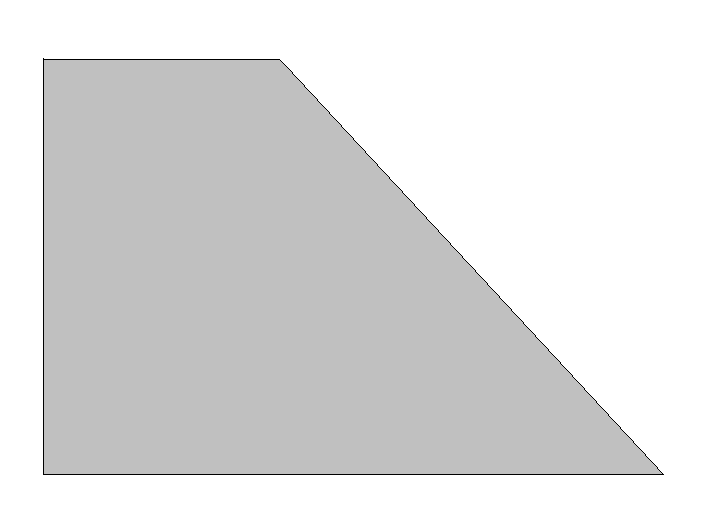     ژاپني به تنظيم سند چشم انداز قرن 21 پرداخته  ولي در عمل بيشتر  تا سال 2050 سياست گذاري  مشخصي  را اتخاذ كرده اند و اين كار از سال  1996 در بازه زماني  معين انجام شده است.برنامه توسعه بعنوان برش هاي  5 ساله  از دل  اين سياست ها  استخراج و تدوين شده  و قانون مند شده است، آنگاه  قانون به مقررات  و دستورالعمل تبديل شده و جريان عملي در سراسر كشور  ودر كليه ابعادو  بطورسيستمي آنرا نظارت مي كند[1/21].5-1 رويكردها چشم‌انداز در ذهن و دل ژاپني‌ها:	رويكردهاي  مناسبي در ذهن و دل ژاپني ها  در سطوح مختلف سياست  هاپيدا كرده و وفكر وابدان آنان را به تحرك  و جوشش وادار كرده ا ست،وجود ژاپني  يكتا مدل همه پسند مردم ژاپن است  و اين به معني كشور گشائي  نيست، با تغييرات فرماليستي و هنجاري برنامه ريزي شده است كه مانند يك استخوان بندي  قوي و مستحكم كليت ژاپن را در نظان سنتي- مدرن شكل داده است اين يك ساختمان فيزيكي نيست،بلكه اين روح فضائي درگير كننده جمعيت هاي ژاپني است بر اين مبنا هر چه را كه مي بيند، بيهوده كنار نمي گذارند و هرچه كه لازم است ايجاد كرده و بكار ميگيرند ،مثل دانشگاه هاي مدركي وبي روح ايران عمل نمي كنند،بلكه دانشگاه  نيز در استخوان بندي قوي ،بخود مرتباً  تغيير مي دهد، و براي اين تغيرات و مشاركت  با مراكز  علمي  و پژوهشي  جهان ،استقلال  و آزادي دارد[5/21].گويا اين روح در كالبد ژاپني ها  حلول كرده است و يك بدن واحد ساخته است،پژوهش ها خلاقيت ها  نو آوري ها  و ارائه ايده هاي  جديد ، ذوق وشوق وافر به ژاپني ها در اين ابواب  داده است،سند باعث نهضت جديد ژاپني ها شده است. در اين راه ،تلاش براي آگاهي بيشتر  از دست آوردهاي  يكديگر  و مراكز دانشگاه ها  براي مردم اشتياق  ساز است و داشتن ژاپني ها شده است.براي مردم اشتياق ساز است و ساختن  ژاپن با اين يكتائي،جان تازه اي به آنان مي بخشد[2/21] .6-1 آزادي  و مشاركت 	چشم انداز كيدانرن بر اين باوراست كه ژاپن مي خواهد رداي رهبري را بر تن كند، مي بايست  براي تضمين  آزادي  و مشاركت  منطقه اي  فعاليت كند.چشم انداز ما براي سال  2025  شامل آزادي  در پنج  چيز جابجايي كالا، مردم، خدمات ،سرمايه و اطلاعات در تمام  شرق آسيا – و در شكل همكاري چند جانبه  با هدف اول  توسعه اقتصادي  منطقه اي  و هدف دوم رفع مشكلانت جهاني  اثر گذار بر منطقه و تهديد كننده  فرايندهاي   آن مي گردد ژاپن نبايد اقتصاد هاي  در حال ارتقا شرق آسيا را به عنوان رقيب يا تهديد تلقي كند. اگر كشور مرزهايش را بگشايد و فعالانه در‌پي انباشت  منابع  هوشمند باشد، از تنوع و سرزندگي منطقه بهره خواهد برد. رشد ثروت در شرق آسيا نمي بايست به عنوان  رقيبي  براي سرمايه هاي  ژاپني  ،بلكه  به عنوان نيروي مكمل براي آن تلقي شود. ژاپن مي‌بايستي گرايش باز خود به سوي اين نيرو را از طريق باز كردن درهاي كشور به روي سرمايه گذاري، واردات و مهاجرت، شفاف سازد. ژاپن در خط مقدم  منطقه آزاد اقتصادي  آسيا به عنوان يك عضو جدائي ناپذير از جامعه جهاني خواهد بود.7-1   ايجاد كسب و كارهاي  جديد و كاهش فقر	كاهش فقر درژاپن در اين سند  با صدقه انجام نميشود،بلكه با آموزش كشف و افزايش استعدادها و قابليت ،ايجاد كسب و كارهاي جديد و اشتغال زائي و بطور كلي ارتقاي توليد ملي است،ژاپن در حال حاضر اقتصاد دوم جهان را با بالاترين مازاد تجاري  دارد  و اين اقتصاد  برتر  را از  طريق بخش خصوصي  و ايجاد اشتغال زائي  و كسب و كارهاي جديد پيدا كرده است،اقتصادي  استوار  و پويا  و مبتني بر سرمايه انساني  و انسان اجتماعي برروي مزيت هاي  سرزمين ژاپن  و انسانهاي تلاشگر در عرصه هاي علم ،تكنولوژي،انرژي،آب ،استفاده از ضايعات  و آنهم در سطح جهاني، موجد كسب و كار هاي جديد و ويژه اي براي شهروندان  ژاپني شده است.[8/21].8-1 آناليز فاصله آناليز فاصله بين وضع موجود  وافق برنامه ريزي شده آينده يك كار دائمي  و جز زندگي مردم ژاپن  است،اين  موضوع به منزله حركت پوياي ژاپن به سوي آينده است، سعي دراين كه اين  فاصله زياد نشده  و هركس  يا هر جمع و يا دستگاه  بتواند،برابر برنامه  فاصله  خودش را  از وضع  موجود تا هدف طبق برنامه  پركند  و طبق برنامه كار كند ،اين مفهوم  بصورت يك امر فرهنگي MDG در آمده است،اهداف  توسعه هزاره (هزاره سوم) به منزله  يك موتور  توسعه عمل مي كند  و هنجار ساز است،هنجاري مناسب  با توسعه  اقتصادي  ،فرهنگي، اجتماعي و سياسي و منطبق با آينده اي  مطلوب ژاپن در عرصه جهاني.	مردم ژاپن خود را در وهله اول نياز مند همدلي و درك مشترك در آرمان و ماموريت‌ها داشته و توأم با آن به استراتژي ها و تفكر براي را ه اندازي نوآورانه و كارآفرينانه سند چشم انداز و برابر يك جدول زماني  دقيق مي دانند.[10/21].9-1 راهبردهاي برنده – برنده	راهبرد برنده- برنده ژاپني در سند چشم انداز ،تنها به محدوده  كشورشان بسنده نمي شود،بلكه اين نگاه  وسيعي  براي منطقه  آسيا  و در حالت  پيشرفته  د رسطح جهاني مي باشد، در واقع ژاپن  سعي دارد در جهاني شدن با اين گرايش به انعقاد  و يا وضع پروتكل هاي منطقه اي  و جهاني بپردازد ، مشاركت در اروپاي متحد، مناطق آزاد منطقه اي  و جهاني ،محوريت در علم و فناوري ،مداخله  د ر اقتصاد  و زيست محيطي ،سلامت  ،الگوسازي  در نحوه حكومت ،ارئه مدل هاي همكاري هاي منطقه‌اي ،پيشتازي  در فناوري هاي نوين و برتر جهاني،داشتن مقياس هاي بزرگ  در علم و فناور ي  و پروژه هاي  بزرگ منطقه اي  و جهاني  و ده ها مورد ديگر  با نگاه برنده- برنده در دستور كار چشم انداز  ژاپن  قراردارد[11/21]    بنابراين ژاپن هم در سطح سياست هاي كلان  ملي ،منطقه اي  و بين المللي  براي  سند چشم انداز  2025 و 2050نقش آفريني مي كند  و هم در سطوح مياني  و خرد و تا پائين ترين سطح  فعاليت هاي  اجتماعي ،ملاك ها  و شاخص هاي سند چشم انداز خود را ساري و جاري  و عملي  ساخته است و فضاي آزاد و مطمئن و مشوق براي حضور  كليه  افراد حقيقي  - حقوقي  و بروز خلاقيت و نوآور ي د راين رابطه شده است:10-1 اعتقاد راهبران سند چشم انداز 2025 ژاپن:	راهبران سند چشم انداز 2025 ژاپن براين اعتقاد هستند كه مستندات  ومدارك سند قادر به حل  مسائل  خود  اسناد نيست ،بلكه  فقط انسان  هاي هوشمند و با خرد  مي توانند  مسائل  اسناد چشم انداز  را حل و فصل كرده  و حل  و عقد هاي  اجتماعي  فراهم سازند،اين خردورزي ابتدا از طريق  آموزش هاي  متنوع  و مورد نياز  براي فهم  و درك  اسناد  و سپس تهيه  برنامه اي عملياتي  و واقعي  براي اجراي اين اسناد توسط  آموزش ديدگان  چشم انداز  د رجهت نيل به اهداف سند است،بنابراين  چشم انداز  به رشته هاي مختلف  دانشگاهي ،فني و حرفه اي  ،كسب و كارها  و اشتغال  و نظاير اينها  صورت  بندي  و فرموله شده  و به شدت  هر چه  تمامتر بموقع اجرا گذاشته  شده است[7/21].11-1 ايجاد جامعه  دمكراتيك و مردم سالار	راهبران سند چشم انداز  2025 ژاپن  اعتقاد دارند  براي رسيدن  به اهداف چشم انداز، بايستي  به مردم  و بخش خصوصي تكيه كرد ،ايجاد  جامعه  دمكراتيك و مردم سالار  با نهادهاي  اجتماعي  مورد نياز ،براي  تحقق اهداف  سند كافي است،هرگونه  تغير  در شئونات  اجتماعي  ژاپن  ،بايستي  از طريق شهروندان ژاپني  اتفاق بيافتد  و دولت  به تنهائي قا در به اين حركت بزرگ نيست  بايستي بروكراسي  حداقلي  در سطح سياست گذاري و نظارت  با بخش خصوصي حداكثري با قدرت  بالاي  توليد ملي  عهده دار اين مهم گردد و دولت موظف به زير ساخت  هاي  نرم و سخت  توسعه بوده و در تمام امور اجتماعي ،اقتصادي  ،فرهنگي و سياسي بايستي  به زير ساخت لازم بپردازد و بقيه امور از  قيبل علم  و تكنولوژي ،سلامت ،زندگي اجتماعي  و غيره بدست مردم  و شهروندان  ژاپني حل و فصل  شود[22/21].    به عبارت ديگر جامعه ژاپني خود بايستي  مسئوليت اجتماعي همكاريها را درك كرده و به آن عمل كند و سياست گذاران عوامل كليدي و معيار شاخص هاي اين مسئوليت اجتماعي  را تعيين  و در اختيار  عوامل  اجرائي  قراردهند تا بخش خصوصي بتواند  مرتباً تازه ها  را توليد كند  و نياز ها را بررسي كرده  و تقاضا ها را تامين نمايد  و مردم بتوانند  با توانش فكري  و نيروي بدني  كشورشان را اداره كنند و دولت  در اين امر بزرگ به نظارت عاليه  بپردازد لذا اين الگو با موفقيت بكار خود ادمه مي دهد.2- تركيه( چشم انداز 2020)	تركيه بيشترين فلسفه چشم انداز خود را برپايه استراتژي اروپائي.202 و توسعه خاورميانه  در اين افق قرارداده است و نگاهي  از بيرون به درون دارد، در حاليكه ژاپن اصولاً نگاهي از درون به بيرون داشته و خواهان الگوسازي و الهام بخشي  موثر در جهان است.منتهي تركيه نقش "يكتائي قدرت" را در خاور ميانه  و در همكاري موثر " را در اروپاي واحد در سر مي پروراند و با همين نگاه  بيشترين رفاه ملي را شكل داده است[1/23].1-2 اقتصاد در تركيه در چشم انداز 2020	اولين محور چشم انداز 2020 تركيه مربوط به كسب قدرت اقتصادي  در خاورميانه  است و با اينكه تاريخي درخشان در اين محور نداشته است ولي سياستهاي  توسعه اي خود را به  محوريت توسعه اقتصادي بنا نهاده و در حال حاضر از شرايط نسبتاً خوب اقتصادي  نظير توليد ناخالص داخلي ، اشتغال زائي،يك  رقمي بودن نرخ تورم و صادرات برخوردار است.   در اين ميان نگاه بلند مدت  تركيه براي قرن 21 معطوف شده است و اينكه ساختارهاي 20 ساله،براي جهاني شدن و توسعه اي بنيادي كافي نخواهد بود،الزام مي نمايد كه كشورهائي نظير تركيه افق نگاه خود را براي توسعه كشورشان تا انتهاي قرن 21 گسترش دهند.    در خيلي از مستندات چشم انداز تركيه به افق 2023 اشاره شده است ولي همانطور كه گذشت بنيان هاي  استراتژيك تركيه براي يكصد سال طراحي  و در برنامه هاي  5 ساله توسعه قرار مي گيرد[3/25] از زمره اين بنيان ها ،آموزش هاي دانشگاهي  و فني و حرفه اي  بوده كه بموجب آن بايستي در سطح متوسط صد در صد مردم آموزش  ديده در سطح دانشگاه  بالغ بر 60 درصد مردم آموزش هاي عالي تا افق 2025 طي نمايند[6/25]،مقالات  علمي كه هم اكنون تركيه مقام اول را در منطقه دارد از دستاوردهاي فعاليت هاي آموزش عالي بوده و از لحاظ اشتغال  تكنولوژي هاي برتر  و حتي توليد و انتشار  تكنولوژي نوين در حال توسعه مي باشد،ظاهراً بين مراكز علمي و  مهندسي اجتماعي تركيه حلقات موثري تشكيل و بموقع  اجرا قرار گرفته است،اصولاً تركيه  از لحاظ ساختارهاي اقتصادي  به زنجيره هاي  تامين و عرضه  خوشه هاي اقتصادي – صنعتي و ايجاد شركت بزرگ مادر تخصصي  و بخش خصوصي  و نظاير اينها روي آورده است و از لحاظ كالا به تنوع سازي  و در آمد هاي مختلف  و ايجاد كسب و كارهاي متنوع  و بين منطقه اي  عملي كرده است بنابراين تركيه در رسيدن به اهداف چشم انداز  بطور خاص به سرمايه انساني  و سپس به ساختارهاي  اقتصادي  مناسب  توجه كرده و در اين ميان از فرصت هاي گردشگري ،سلامت ،فناوري و بطور كلي  مزيت هاي  خلق شده بهره مند شده است و در اين حالي  است كه بسياري از مزيت  هاي نسبي  و امكانات  خداداي تركيه  د رمقايسه با ايران ناچيز  بوده  از بعضي  منابع  نظير نفت و معادن  با ارزش محروم  است با اين حال ،شاخص  هاي اقتصادي  كشور مذكور از كشور ايران نظير  توليد ناخالص ملي درآمد ملي  و سرانه درآمد  رجحان دارد[14/25].استراتژي هاي اتخاذ شده در سطح راهبردي و در جهت  چشم انداز تركيه ،موجب جذب سرمايه هاي  خارجي شده،بطوريكه  اين كشور در حال حاضر در ساير كشورهاي خاورميانه  و منجمله ايران ،آمادگي سرمايه گذاري را دارد.اصولاً تركيه خود را يك كشور توليدي – تجاري قلمداد كرده است  ،توليدات اين كشور با گرايش به صادرات شكل ميگيرد و كسب وكارهاي نوين بيشتر به سوي توليدات قابل صادرات و با تخصص هاي بازرگاني  خارجي سوق پيدا  كرده است.به عبارت ديگر مي توان گفت كه سياست هاي بلند مدت تركيه ،مبتني بر رشدخدمات بوده و سهم توليدات صنعتي  و كشاورزي د رمقايسه با خدمات ،ارقام كمتري را بخود اختصاص داده است و در اين ميان،تجارت خارجي نسبت به تجارت در كشور مذكور برتري دارد.[15/25].    با توجه  به كمبود انرژي در اين كشور،تقاضا براي تامين انرژي در تركيه زياد بوده و جهت گيري براي صرفه جوئي در انرژي و استفاده از لوازم و فناوري هاي  با مصرف كمتر انرژي ،بطور جدي  دنبال ميشود و اين الگوي صرف جوئي در انرژي  در كشور تركيه مي تواند ،يكي از راه كارهاي رسيدن به بخش اقتصادي چشم انداز  مورد توجه قرار گيرد[17/25].2-2 تركيه و پيوند با اتحاديه اروپا	تركيه در آرزوي پيوند با اتحاديه اروپا  و عضويت  در اروپاي واحد ،تلاش چشم گيري را از خودنشان مي دهد و اين گرايش موجب  شده است كه تجديد ساختارهاي خود را بطور جهاني و در اين رابطه طراحي  و اجرا مي كند  و قدرت منطقه اي خود را در قالب جهاني شدن  و پيوند اقتصادي  -فرهنگي با اروپائي واحد  د ر قرن 21 فرموله كند[20/25] اين بازسازي ساختاري تحت عنوان "منطقه اروپا-آسيائي"قلمداد شده و تحت همين عنوان منابع خود و خارج از خود را براي اين منظور تجهيز و ساماندهي  مي كند  بطوريكه بتواند در خاورميانه ،آسياي جنوب غربي،شمال  افريقا و حتي تا شرق آسيا  و اقيانوس پاسيفيك ، دامنه فعاليت هاي جهاني  خود را گسترش دهد و تعادلي بين خود و كشور هاي اين مناطق از جهان برقرارسازد و يك تفكر رهبري در اين بازارها در اسناد چشم انداز 2023 تركيه ملاحظه ميشود و همانطور كه گذشت تركيه سعي زياد مي كند تا از طريق جذب منابع خارجي و بيرون گرائي شديد،به حل مسائل داخلي توسعه كشور  بپردازد و يك كشور برون گراي بي پروا است و وتعاملات كامله ودادي را با كليه كشورهاي جهان  و بخصوص  با كشورهاي  مناطق  ياد شده برقرار نمايد.3-2 تركيه و هم پيماني با آمريكا	تركيه يكي از هم پيمانان آمريكا در منطقه خاورميانه  محسوب ميشود  و اين هم  پيماني در كليه ابعاد تجاري،نظامي،سياسي  و فرهنگي  در اسناد چشم انداز  اين كشور  ملاحظه ميشود،همكاري هاي بين آمريكا  و تركيه  در سياست گذاريهاي منطقه اي و بخصوص در  خاورميانه ،همكاري  با اسرائيل ،مداخله در سرنوشت عراق،كشور هاي همسايه و بطور كلي  اتخاذ يك ديپلماسي  مشترك با آمريكا در  سرنوشت منطقه  خاورميانه بزرگ است [22/25]  و اين موضوع  را براي جهاني شدن خود  يك ملازمه  به حساب مي آورد  و در اين ميان ،ايجاد سازمانهاي  بين المللي ،مركز تجاري منطقه اي، مراكز علمي  و پژوهشي فراملي و نظايراينها از الزامات سند چشم انداز  تركيه به شمار مي آيد،شكل زير كليات اين ديپلماسي را نشان مي دهد[24/25]شكل 1: وضعيت سياسي جهاني تركيهشكل 2: وضعيت امنيتي تركيهشكل 3: وضعيت انرژي، اجتماعي، تجارت و اقتصاد جهاني تركيه	بطور كلي مي توان گفت كه استراتژي تركيه براي توسعه چند جانبه، همكاري مجدانه  با كشورهاي غربي ومديترانه و در راس آنها، آمريكا وانگستان ميباشد و داشتن عضويت در اتحاديه هاي بين المللي  و مراكز  جهاني در گروه‌هاي سياسي جهان  را يك امتياز  براي خود  محسوب مي كند  و براي ايفاي  اين برون گرائي شديد،امورخارجي  و زمينه هاي لازم را براي حضور گردشگران  خارجي  و سياست گذاران بين المللي  دركشور  مهيا ساخته  [3/23] و در اين مورد ماموريت مي پذيرد.4-2 روش هاي بيرون گرائي تركيه	تركيه روش ها  و مدل هاي  خودش را براي  بيرون گرائي  و جهاني شدن دارد.و اين شيوه ها را درقالبهاي پروژه هاي واقعي و با برنامه زمانبندي و بروز سازي مداوم انجام  مي دهد،رويكرد  پروژه اي  عمل كردن  تركيه  در اعمال سياست هاي  كلان  چشم انداز  امري محسوس بوده و هر شخصي كه وارد تركيه ميشود  به روشني  اين تغييرات  را ملاحظه مي كند ،تركيه اين گونه  روش ها را به عنوان  "روش هاي پيش برنده"ياد مي كند  و معتقد است  براي پيشببرد  و اهداف بايستي  پروژه هاي  مشخص و كسب و كارهاي  لازم را طراحي  و اجرا نموده  تا براي فرداي تركيه  ظرفيت  ايجاد شود ،ظرفيتي  كه بتواند از فرصت هاي  جهاني كمال استفاده را بنمايد ،بنابراين  موسسه استراتژيك  تركيه  براي امر چشم انداز  ،مرتباً مدل ها و روشها  را ابداع مي كند  و ساختار  طراحي كرده  و بطور قهري  دستور به اجراي آنها مي‌دهد، ايجاد شبكه هاي  اطلاعاتي ،زنجيره تامين عرضه ،ايجاد مجتمع هاي تجاري و كارخانه اي ،خوشه اي تعاوني – صنعتي و غيره از كسب و كار هاي ويژه سند چشم انداز  تركيه محسوب ميشود.3- مالزي چشم انداز 2020 [24]	چشم انداز 2020 مالزي  درسه محور اقتصاد ،جامعه  و حكومت  بصورت غير خطي برنامه‌ريزي شده است، مالزي در اين سند خواهان  اين است كه اقتصاد خود رابر مبناي فناوري اطلاعات و ارتباطات و در پرتو توليد محصولات و خدمات آن در قاره آسيا  و دررقابت  جهاني رشد و تعالي  بدهد  و از يك نرخ مناسب  و واقعي  در رفاه اجتماعي  بر خوردار باشد.   جامعه مالزي  ،با دست آوردهاي  اطلاعاتي  و دسترسي آسان  به شبكه هاي  لازم فناوري اطلاعات، با فرهنگ يادگيري  و نوآوري آشنا شده  و به يك جامعه با ثبات و اخلاقي  و متحد تبديل ميشود.    حكومت مالزي  از طريق جامعه مبتني  بر اطلاعات  و دانش ورز،به جمعيت هاي  خود جوش  و با اعتماد  به نفس تبديل شده  و بر اساس  ارزش هاي  اين سند،حاكميت خوب را به منصه ظهور ميرساند.1-3 استخوان‌بندي سند چشم‌انداز مالزي:	ICT، موا د فناوري شده و تكنولوژي بيولوژيك به عنوان استخوان بندي  مستحكم و زمينه هاي كليدي نوسازي صنايع و جامعه رفاه با 5 محور زير بكار گرفته شده است [2/24].الف- توليدات هوشمند با فرايند ها و سيستم هاي لازمب- رقابت در كسب و كار  از طريق  شبكه اقتصادي  اينترنتيج- رفاه اجتماعي  از طريق سلامت ،زندگي ايمني  و محيط زيست سبز،و غذاي موثرو عمل گراد- خدمات  دانش بر در كسب و كار ،توليدات  يكپارچه  و  IT پايهه- توسعه با ثبات  بر مبناي انرژي ،تكنولوژي محيط زيست ، اكولوژي موثر و را ه  حل هاي   مبتني برمنحني هاي عمر زندگي اجتماعي.2-3 مبناي ساختارهاي اساسي مالزي:	ساخت اساسي مالزي در اين سند برمبناي خوشه بنا شده است  و كليه كاركردهاي خوشه هاي پويا، زير خوشه ها، زنجيره هاي  تامين و عرضه، رقابت‌هاي سالم اقتصادي، توليد و توزيع ثروت، فدراتيوكردن صنايع كشور،ايجاد شهرك هاي  صنعتي – تخصصي  و برنامه اي  تكنولوژي  ملي بر اين مبنا مي باشد[3/24].3-3 راهبرد سند چشم انداز 2020 مالزي	راهبرد سند چشم انداز 2020 مالزي، از درون  به خارج  حركت مي كنند و با ساخت دروني  و مهندسي اجتماعي ،تمايل دارند  شايستگي هاي لازم را براي الهام بخشي و ورود به بازارهاي  خارجي و اقتصاد  جهاني  بدست آورند  واين را با رويكرد  "كسب و كارهاي شايسته" و از طريق شبكه اقتصادي ديجيتالي  دنبال  مي كنند [4/24].4-3 چينش نيروي كار  مورد نياز سند چشم‌انداز مالزي	نيروي كار  اين سند براي رسيدن  به اهداف آن و در قالب  هاي  معين كاري مفيد  و موثر بالغ بر500 هزار نفر در سراسر كشور از  سطح صدري تا پائين ترين  لايه اجتماعي چينش شده است [5/24] بطوريكه اگراز يك رفتگر خياباني  در مورد چشم انداز 2020 سوال شود ،به وضوح  از اين برنامه براي شما سخن خواهد گفت.5-3 سند چشم‌انداز گشور مالزي	كتاب ايران آينده در افق چشم انداز 1404 [121/5] خلاصه اي از مالزي راه  آينده  تحت عنوان سند چشم‌انداز  كشور مالزي 2020-1990 به شرح زير آورده است ونشان مي دهد كه مالزي در اجراي سند و پيشبرد آن و نحوه دستيابي سريع به افق 2020 سند چشم انداز چه اقداماتي انجام داده و در حال  ادامه اين فعاليت ها است  بطوريكه در حال حاضر  مدعي است كه مي تواند  در سال 2016 به اهداف  سند چشم انداز نايل شود.6-3-مالزي راه آينده	مالزي راه آينده عنوان سند چشم انداز كشور مالزي براي دوره 2020-1990 است كه در زير مفاد  آن به  اختصار ارائه شده است.سند فوق را ميتوان به چند بخش تقسيم كرد:ابتدا مقدمه كه درآن هدف غايي مالزي ترسيم شده است .دربخش بعدي چالشهاي راهبردي اساسي مالزي در9بند بيان شده است.معرفي وتعريف دوهدف حياتي مالزي يعني توسعه اقتصادي وعدالت اجتماعي دربخش بعد آمده است وسرانجام سياست هاي اقتصادي كليدي بخش عمومي براي آينده وآنچه كه بخش خصوصي بايد درآن مشاركت داشته باشد ترسيم شده است.الف- سند راه آينده كشور واينكه براي تحقق هدفمان (توسعه مالزي به صورت كشوري صنعتي)چه مسيري را بايد درپيش بگيريم.ب- هدف غايي مالزي درسال 2020 كشوري كاملا توسعه يافته استج- مالزي بدون آنكه نسخه بدل هيچ كشور توسعه يافته باشد،بايد به سبك وسياق خود كشوري توسعه يافته شودد- بايد ازتمام جنبه ها اقتصادي،سياسي،معنوي، روانشناختي وفرهنگي واز نظر وحدت ملي،انسجام اجتماعي،اقتصادي،عدالت اجتماعي ،ثبات سياسي ،نظام حكومتي،كيفيت زندگي،ارزشهاي اجتماعي ومعنوي ،غرور واعتماد ملي توسعه يافته باشد.7-3- چالشهاي راهبردي اساسي مالزي1-  يك ملت متحد مالزيايي2- نظر روانشناختي آزاد،ايمن،توسعه يافته باشدوبه خود اعتماد وايمان داشته باشد.3- ايجاد يك جامعه قوام يافته دموكراتيك كه نوعي دموكراسي مالزيايي بلوغ يافته، اجتماعي وجامعه موثر را درپيش گيرد4- ايجاد يك جامعه كاملا درستكار واخلاقي كه شهروندانش ازنظر ارزشهاي ديني واخلاقي وقومي وداراي بالاترين معيارهاي كردار درست   واخلاقي باشند.5-ايجاد جامعه بلوغ يافته ،آزادمنش واهل تساهل6- ايجاد يك جامعه علمي و پيشرو كه نوآور و آينده نگر است. (مشاركت در ايجاد تمدن علمي و فن شناختي)7- ايجاد جامعه وفرهنگي دلسوز،نظامي كه درآن منافع جامعه بر منافع شخص اولويت داردورفاه مردم نه حول محور دولت نه فرد،بلكه برگرد يك نظام خانوادگي انعطاف پذير ميچرخد.8- ايجاد جامعه اي كه درآن عدالت اقتصادي برقرار باشد9- ايجاد يك جامعه مرفه با اقتصادي كاملا رقابتي،نيرومند وانعطاف پذير.    اولويت چالشها ميبايست متناسب بااوضاع همان لحظه خاص زمان تعيين شودوتوسعه اقتصادي تنها هدف ومقصد تلاشهاي ملي نميباشد. دوهدف حياتي،توسعه اقتصادي وعدالت اجتماعي واقتصادي است.8-3- توسعه اقتصادي و عدالت اجتماعي درسند چشم انداز مالزيايجاد يك جامعه برخوردار از عدالت اقتصادي يعني :1-  محو فقر مطلق از نژاد وموقعيت جغرافيايي2-  تامين خوراك كافي ،سرپناه اوليه،دسترسي به تسهيلات بهداشتي وهمچنين ضرورتهاي اوليه.مالزي ميبايست طبقه متوسط گسترده داشته وهمه گونه فرصت براي خارج شدن از چاه فقر نسبي فراهم شود .3- پيوند زدايي بين نژاد ونقشهاي عمده اقتصادي4- مالزي توسعه يافته نبايد  جامعه  اي باشد كه در ان عقب ماندگي اقتصادي به نژاد ارتباط داشته باشد.5- كاستن  فاصله درآمدي اقوام مختلف ازطريق تامين مشروع فرصت ها ، برابري بيشتر در زمينه خدمات اجتماعي و زيربنايي وتناسب فرهنگها وتوسعه كامل منابع انساني .6- مشاركت كامل در پيشرفت اقتصادي بايد به معناي توزيع منصفانه كنترل مديريت و مالكيت اقتصاد نوين كشور باشد.7- براي دستيابي به جامعه اي  از نظر اقتصادي عادلانه لازم است بر توسعه منابع انساني ملي تمركز كرد .بايد يك انقلاب فكري ويك دگرگوني فرهنگي احساس شود.براي ايجاد جامعه اي مرفه بايد دو شاخه پيگيري شود:شاخه اول: طي دوره 2020-1990 هر ده سال يكبار محصول ناخالص داخلي دو برابر شود.به اين مفهوم:1-  هشت برابر كردن محصول ناخالص ملي طي دوره 2020 -1990 2-  بطور متوسط سالانه هفت درصد رشد GDP داشته باشيم.3-  نبايد فقط به دنبال رشد بود، بلكه بايد به ايجاد ثبات ، پايين نگه داشتن  تورم ، تضمين پايداري وتوسعه كيفيت زندگي وسطح زندگي توجه كرد.4-  طي بيست سال گذشته رشد 9/6 درصد بوده كه تنها بايد يك در صد بالاتر رشد داشته باشيم.5-  با فرض وجود سالانه 5/2 درصد رشد جمعيت ، تا سال 2020 مردم مالزي چهار بار ثروتمندتر از سال 1990 خواهند شد.  شاخه دوم:  ايجاد يك اقتصاد رقابتي داراي داراي مشخصات :1- اقتصادي متنوع ومتوازن ، بخش صنعتي قوام يافته وبا پايه گسترده ، كشاورزي امروزي و بالغ وبخش خدمات كارامد ، مولد وقوام يافته.2-  اقتصاد فرز و چابك و سازگار ساختن خود با الگوهاي متغير عرضه و تقاضا و رقابت3- اقتصاد متكي بر فناوري و حركت در مسير سطوح بالاتر آن4- عامل محركه اقتصاد نيروي انديشه، مهارتها و تلاش در تحصيل5- اقتصادي با بهره‌وري بالا و رو به افزايش6- اقتصاد كارآفرين كه متكي به خود، برون نگر و مبتكر.7- اقتصادي كه به اخلاق كاري نمونه، توجه به كيفيت و جستجوي برتري استمرار مي‌يابد.8- اقتصادي كه تورم پايين زندگي از مشخصات آن است.9- اقتصادي كه در معرض انضباط زورمندي كامل نيرو‌هاي بازار قرار دارد.9-3- برخي سياستهاي اقتصادي كليدي بخش عمومي براي آينده1- تكيه بر بخش خصوصي بعنوان نيروي محركه اصلي رشد اقتصادي.2- دولت به كاستن از نقش خود در زمينة توليد اقتصادي و بازرگاني و صنعت ادامه خواهد داد. دولت از مسئوليت خويش در امر نظارت تأمين چارچوب حقوقي و مقررات لازم براي توسعه شتابان اقتصادي و اجتماعي شانه خالي نمي‌كند.3- دولت در زمينة مديريت درست مالي و پولي و جريان روان و بدون مانع اقتصاد مالزي فعال خواهد بود و توسعة زير بناهاي فيزيكي لازم را تسريع خواهد كرد.4- ادامة فرايند مقررات زدايي (مقررات و مداخله)5- دولت در مقررات زدايي هم به نيازهاي كلي جامعه و هم به شرايط لازم براي رشد شتابان و اقتصاد رقابتي، نيرومند و انعطاف پذير توجه مي‌كند.6- خصوصي سازي با هدف تقويت توان رقابت، كارايي و كاهش بار مالي دولت و تسريع در تحقق هدفهاي توزيع ملي.7- در اجراي سياست خصوصي سازي به حفظ منافع عموم، تأمين دسترسي فقيران به خدمات اساسي، تضمين خدمات مناسب با حداقل قيمت، احتراز از روش انحصار گرايانة غير مولد و تأمين رفاه كارگران آگاه است.8- تلاش براي صنعتي شدن سرعت خواهد گرفت، چرا كه راه توسعه شتابان است و مي‌بايست بر نقاط قوت ملي تكيه و بر ضعفها چيره شد.9- بايد صنايع متنوع شوند (50 درصد صادرات كالاهاي الكترونيك است.)10- حل ارتباط ضعيف ميان صنايع.11- ناكافي بودن توسعه فناوري داخلي، ارزش افزوده پايين، مونتاژ، بالا رفتن هزينة توليد و كمبود نيروي كار كه مي‌بايست براي آنها چاره انديشيد.12- صنايع كوچك و متوسط در ايجاد فرصتهاي شغلي و تقويت پيوندهاي ميان صنايع و نفوذ در بازارها و ايجاد درآمد نقش مهمي دارند.13- دولت با تهيه طرحهاي كمك رساني، ارتقاء سطح دانش مديريت، فناوري اطلاعات و افزايش مهارتهاي كاركنان صنايع كوچك و متوسط را ارتقاء مي‌بخشد.14- صنايع كوچك و متوسط شالوده‌هاي اساسي تلاش آيندة ما در جهت تسريع صنعتي شدن خواهدبود.15- تنوع بازارهاي صادراتي كه مستلزم دانش نو، شبكه‌ها، تماس‌ها، رويكردها براي سرو كار داشتن با قوانين، قواعد و مقررات نا آشناست. توجه به بازارهاي كشورهاي آسيايي، آفريقايي و آمريكاي لاتين تكيه رشد مثبتي بر صادرات هنوز مناسب‌ترين راه بسوي رشد شتابان است.16- ورود به بازار جهاني و مقابله با حريفان نه تنها بازار جديد ايجاد مي‌كند بلكه موجب تقويت بازار داخلي ما خواهد شد.17- بايد در هر شرايطي به دنبال رشد مبتني بر صادرات باشيم. چابك‌تر، مبتكرتر، مولد تر، در رقابت توانمندتر.18- آزادسازي مرحله به مرحله انجام مي‌شود. مي‌بايست به ظرفيت آزادسازي كشور توجه شود.19- آزادسازي باعث بالندگي نيرومندي بخش خصوصي مي‌شود.20- ادامه ترويج ورود سرمايه‌گذاري خارجي، بايد در جهت افزايش فايده خالص حاصل از ورود سرمايه‌گذاري خارجي اقداماتي صورت پذيرد.21- كمك به بزرگ شدن شركتهاي كوچك و متوسط، مي‌بايست به رشد كارآفرينان كمك شود و در زمينة فناوري و كارآموزي پشتيباني‌هاي زير بنايي داده شود.22- توجه به توسعة زيربناها و تنگناها.23- هيچ چيز مهم‌تر از توسعة منابع انساني در حركت سريع نيست. (استعداها، مهارتها، خلاقيت و ارادة مردم)24- تورم قاتل همة برنامه‌ريزيهاي اقتصادي است. تنها راه مبارزه با تورم زندگي در حد استطاعت و درآمد خودمان است.25- براي مبارزه با تورم مي‌بايست به قدركافي منضبط بود. هيچ چيز از آموزش و انضباط مهم‌تر نمي‌باشد.26- نرخ مبادلة ارز اهميت بسياري دارد و وضعيت تراز بازرگاني ارزش پول ملي را تعيين مي‌كند. مردم بايد با افزايش بهره وري، توانمندي بيشتر رادر رقابت بدست آورند.27- مالزي نبايد از قافله پيشرفت فناوري عقب بماند. فناوري بايد وارد مرحلة توليد و بازار شود.28 – دركنار بخش صنعتي به بخشهاي كشاورزي و خدمات توجه شود.29- توسعة روستاها، كاهش تعداد شاغلان بخش كشاورزي، با افزايش كارآيي و انتقال كارگران به بخش صنعت همراه باشد.30- بايد از نظر اطلاعات غني شويم.31- دانش اساس قدرت و شالودة رفاه است، سواد كامپيوتري بايد افزايش يابد.32- در روابط بين‌المللي تأكيد كمتر بر سياست و ايدئولوژي و بيشتر بر امور مهم اقتصادي. به دليل كوچك بودن بازار داخلي بايد به بازرگاني آزاد توجه شود و با ايجاد بلوكهاي بازرگاني مخالفت كنيم.33- همه انواع همكاري ميان بخش خصوصي و عمومي موجه و مولد نيست. در بسياري از زمينه‌ها بايد فاصله را حفظ كرد. اما بايد مشاركت ثمربخش وجود داشته باشد.آنچه بخش خصوصي بايد در آن مشاركت كند:1- بخش خصوصي بايد قوي، پويا و متكي به خود، لايق و درستكار باشد.2- شركتها بايد نسبت به وظايف خود به شدت احساس مسئوليت كنند.3- اگر هدفهاي خصوصي سازي به نفع شخص شكست بخورد، نبايد ادامه يابد.4- توجه به آموزش نيروي انساني.بررسي اجمالي سند مالزي (راه آينده) نكات چندي را در تهيه چشم‌انداز كشور روشن مي‌سازد.1- ادبيات به كار رفته در تدوين سند به گونه‌اي است كه احساس مشاركت و همياري بين تمام آحاد مردم را بر مي‌انگيزد.2- نگاه به توسعه يك نگاه همه جانبه و ارائه يك الگوي بومي براي توسعه كشور است.3- اگرچه سنددو هدف اصلي برقراري عدالت اجتماعي و اقتصادي توسعة اقتصادي را مورد توجه قرار مي‌دهد، ليكن چالش‌هاي اساسي ارائه شده در سند بيشتر  در حوزه‌هاي اجتماعي، فرهنگي و سياسي است به بيان ديگر در سند مذكور اين تفكر وجود دارد كه دستيابي به توسعه اقتصادي مستلزم تحولات عظيم در حوزه‌هاي فرهنگي، اجتماعي، سياسي است، تا زير ساخت‌هاي جامعه توسعه گرا فراهم شود. دستيابي به اقتصاد رقابت پذير مستلزم ايجاد چنين جامعه‌اي است. لذا چالش‌هاي اصلي مالزي نيز به اين امور تكيه كرده‌است.4- ارائة يك تصوير شفاف و صادقانه در سند و بيان نقاط ضعف كشور در قالب عبارات مثبت چالش‌هاي اساسي كشور.5- ارائه شاخص‌هاي قابل درك براي عامة مردم (به طور نمونه بيان چهار برابر ثروتمندتر شدن مردم مالزي)6- تعريف صريح و آشكاراز دو هدف اساسي مالزي كه قابليت كميت پذيري بر اساس تعريف دارند 7-  تعيين نقشهاي بخشهاي عمومي وخصوصي در فرايند چشم اندازاسناد و مدارك اين تحقيق [شماره صفحه/شماره كتاب]واژه  نامه اقتصادي  و برنامه ريزي ،انگليسي- فارسي ،نگارش- دكتر احد جعفري ....،دكتر غلامعلي فرجادي – انتشارات دانشگاه  مازنداران - بابلسر  چاپ تابستان 67مقدمه اي بر مفاهيم  برنامه ريزي و تعريف اصطلاحات ، سازمان برنامه و بودجه  سال 1379-1384 جلسه دوم  انتشارات  سازمان برنامه بودجه سال 1377مديريت استرانژي در برنامه هاي توسعه نوشته  سامو ئل پاول، ترجمه علي اشرف افخمي ، ناشر سازمان مديريت صنعتي،چاپ اول ، تابستان 1374برنامه ريزي در ايران ، نويسنده توماس.اچ مك لئود،ترجمه علي اعظم محمد بيگي،نشرني،چاپ اول 1377ايران آينده در افق چشم انداز - دكتر محسن رضائي مير قائد- دكتر علي مبيني دهكردي،سازمان چاپ و انتشارت وزارت فرهنگ و ارشاد اسلامي،سال 1385 نهاد گرائي  و جهاد سازندگي  ،دكتر محمد جواد ايرواني،ناشر اداره كل  روابط عمو مي  وزارت  جهاد سازندگي سال 1377انديشه هاي بزرگ  در مديريت ،نورث كوت پاركينسون، رستم جي و ساير ،ترجمه  مهدي ايران نژاد و پاريزي،ناشر  مركز آموزش بانكداري ،بانك مركزي جمهوري اسلامي ايران ساختار و تاويل متن ،بابك احمدي ،نشر مركز ،سال 1370- چاپ پنجم  توسعه اقتصادي(مجموعه عقايد) دكتر عبدالله جيروند ،ناشرا نتشارات موسوي،چاپ دوم،پائيز 1368مجموعه مقالات  همايش بين المللي  بناي آينده اي  مطمئن براي آسياي جنوب  غربي،مجمع تشخيص مصلحت نظام،ناشر: دبيرخانه مجمع تشخيص مصلحت نظام،انتشارات وزارت فرهنگ  و ارشاد اسلامي،چاپ اول سال 1386.پارادايم شناسي علوم انساني،تاليف برايان في،ترجمه دكتر مرتضي مرديها، ناشر انتشارات پژوهشكده  مطالعات  راهبردي ،تابستان 83 چاپ اول الحيات،مولفان:  محمد رضا حكيمي،محمد حكيمي،علي حكيمي،ترجمه آحمد آرام ،جلد ششم ناشر ،دفتر نشر فرهنگ اسلامي  سال 1380كسب و كار  بر بال انديشه ،نويسنده  بيل گيتس،ترجمه دكتر عبدالرضا رضائي  نژاد ،ناشر مديريت فردا،چاپ دوم سال 1379مديريت دانش،آلن رادينگ،ترجمه دكتر محمد حسين لطيفي ،ناشر موسسه سمت، چاپ اول بهار 1383جنبه هائي از توسعه و توسعه  نيافتگي ،نوشته جون رابينسون ،ترجمه حسن گلريز ،نشرني،چاپ دوم سال 1368اقتصاد مديريت ،نوشته ايوان جي،داگلاس ،ترجمه  دكتر جواد پور مقيم ،نشرني، چاپ اول  سال 1372 الگوي نظري در اقتصاد و توسعه ،راجاني كانث، ترجمه دكتر غلامرضا آزاد (ارمكي) نشر(ديدار)چاپ اول سال 1374.تغييرات اجتماعي ،گي روشه،ترجمه دكتر منصور وثوقي،نشرني،چاپ سوم،سال 1370.فرهنگ و اجتماع ،دكتر پرويز ناتل خانلري،انتشارت توس،چاپ اول،بهار 1367روش تحقيق ،نوشته س،ك،مورز، ج. كالتون ،ترجمه  دكتر كاظم  ايزدي،انتشارات  كيهان ،چاپ دوم،تابستان 1368.ديدگاه 2025 ژاپن (Japan vision 2025) اصول و راهبرد هاي علم و تكنولوژي ژاپن در سال 2020ساخت اتومبيل در 2025 ژاپن (www.automaking in 2025 Japan)مدرك turkpulse.com آينده پيش روي  مالزي در چشم انداز 2020 از موسسه جستجوي اينترنتي Institute for international policy studies 2006وضعيت جهاني تركيه در سال 2023 - انستيتوي مطالعات استراتژيك تركيهدرجه تحصیلیرشته تحصیلی و تخصصدانشگاهکشورسال دریافت مدرکرزومه بطور كامل پيوست استسمت و نوع کارمدتمدتنام موسسهشهر و کشورسمت و نوع کاراز تاریختا تاریخنام موسسهشهر و کشوررزومه بطور كامل پيوست استعنوان طرح پژوهشیمحل اجراموسسه تأمین کننده اعتبارتاریختاریخعنوان طرح پژوهشیمحل اجراموسسه تأمین کننده اعتبارشروعپایاندر حدود 200 مورد كه در رزومه بطور كامل عنوان شده ‌است.عنوان کتاب یا مقاله علمینام ناشر یا نشریهتاریخ انتشارليست آن در رزومه اينجانب در پيوست آمده‌است.ردیفعنوانمتقاضیمدت اجراوضعیت طرح1----ردیفنام و نام خانوادگیدرجه تحصیلیرشته تحصیلیدانشگاه، کشورسال فراغتسنوات تجربه کار پژوهشی1كوروش‌نجفي‌پاشاكيدكترامديريت راهبرديعلامه طباطبائي138712 سال2محمد ميرباقريليسانسمديريت مهندسي صنايعدانشگاه علم صنعت13875 سال3احمد پايبندانليسانسمديريت مهندسي صنايعدانشگاه علم صنعت13875 سال4مرضيه صانعي‌پورليسانسIT و انفورماتيكشهيد بهشتي137710 سال5آزاده صانعي‌پورليسانسمحيط زيستدانشگاه آزاد اسلامي13879 سال6ماشين‌نويس (2 نفر)7افرا پوريوسفليسانسبرق دانشگاه آزاد اسلامي13817 سال8محمود صانعي پوررزومهمشاور عالي طرحرزومهرزومهرزومهسياست اقتصادي از اصلاحات امنيت اجتماعي وسيستم مالياتي جرقه رشدپاينده با رهبري بخش خصوصي راخواهد زدسياست اقتصادي از اصلاحات امنيت اجتماعي وسيستم مالياتي جرقه رشدپاينده با رهبري بخش خصوصي راخواهد زدسياست اقتصادي از اصلاحات امنيت اجتماعي وسيستم مالياتي جرقه رشدپاينده با رهبري بخش خصوصي راخواهد زدسياست اقتصادي از اصلاحات امنيت اجتماعي وسيستم مالياتي جرقه رشدپاينده با رهبري بخش خصوصي راخواهد زدساخت ژاپنژاپن اصول مديريت شركتي را به اقتصاد خود اعمال خواهد كرد .ايجاد استفاده ازخلاقيت ذاتي وتكنولوژي ومهار منابع ساير كشورهابراي ايجاد ارزش براي خودشان وجهان . زيست بوم گرايي اقتصاديژاپن اقتصاد خودرا حول مفاهيم مواد قابل بازيلبي وحفاظت ازمحيط زيست بين المللي ،رواج رقابت پذيري صنعتي درفرايند پايه ريزي مجدد تنظيم خواهد كرد.          رنسانس اقامتيژاپن فضاي زندگي مطلوب وباكيفيت را براي مردمانش ايجاد خواهد كرد ،محيطهاي كاربردي شهري تعبيه خواهد كرد وجوامع را بصوي رضايت واقعي ساكنان احيا خواهد نمود.ساختارهاي اجتماعي توجهات جديد به مردم سالاري ،كشوري راايجاد خواهد كرد كه متكي به قدرت مردم خود ميباشدساختارهاي اجتماعي توجهات جديد به مردم سالاري ،كشوري راايجاد خواهد كرد كه متكي به قدرت مردم خود ميباشدساختارهاي اجتماعي توجهات جديد به مردم سالاري ،كشوري راايجاد خواهد كرد كه متكي به قدرت مردم خود ميباشدساختارهاي اجتماعي توجهات جديد به مردم سالاري ،كشوري راايجاد خواهد كرد كه متكي به قدرت مردم خود ميباشدحكومت جمعيژاپن حكومت جمعي اتحاديه هايش را بهبود خواهد بخشيد ،محيط اقتصادي راايجاد خواهد كرد كه درآن افراد بتوانند استعدادهاي خود را بطوركامل گسترش داده واز آن بهره ببرندخود مختاري منطقه ايژاپن سيستمي ازايالتهاي خودمختاربزرگ شكل داده وقدرت بيشتري را به دولتهاي محلي انتقال خواهد داد،به جوامع شانس استفاده از قابليت هايشان ورواج شبكه هاي گسترده از افراد اعطا خواهد كردسطح زندگي فرديژاپن محيطي راايجادخواهدكرد كه به ساكنانش فرصت دهد تا به رفاه وسطح زندگي بالا نائل شوندتاآنها گستره اي ازچالشهاراتقبل كنند وگزينه هاي گوناگون راتجربه كنند.گوناگوني پوياژاپن جامعه اي رابناخواهدگذاشت كه درآن مردم سراسردنيا بتوانند درآسايش زندگي كنند ودرشيوه هاي هدفمند مشاركت كنند ومزدتلاشها واستعدادهاي خودرابطوركامل دريافت كنند.پيوندهاي بين المللي همبستگي تنگاتنگ بين ژاپن وهمسايگان شرق آسيا ،موج توسعه منطقه اي راخواهدبرانگيختپيوندهاي بين المللي همبستگي تنگاتنگ بين ژاپن وهمسايگان شرق آسيا ،موج توسعه منطقه اي راخواهدبرانگيختپيوندهاي بين المللي همبستگي تنگاتنگ بين ژاپن وهمسايگان شرق آسيا ،موج توسعه منطقه اي راخواهدبرانگيختپيوندهاي بين المللي همبستگي تنگاتنگ بين ژاپن وهمسايگان شرق آسيا ،موج توسعه منطقه اي راخواهدبرانگيختگشايش كشوربراي سومين بار درتاريخ مدرن ،ژاپن درهاي خود رابسوي جهان خواهد گشود ،دسترسي گسترده به بازارهايش راايجاد خواهد كرد ورشداقتصادي ورقابت رابرخواهدانگيخت.اقتصاد شرق آسياژاپن درراه ايجادمنطقه آزادتجاري درشرق آسيا پيشگام خواهدبود،منطقه اي ازنيروي عظيم حيات وتنوعي كه بواسطه آن به كانون اصلي فعاليت هاي اقتصادي جهاني تبديل خواهدشد آزادي ومشاركتژاپن بوسيله تامين انتقال آزادكالا ،مردم،خدمات،سرمايه واطلاعات وتقويت توسعه اقتصادي ورفع مشكلات جهاني ،همگرايي شرق آسيا راتقويت خواهدكرد